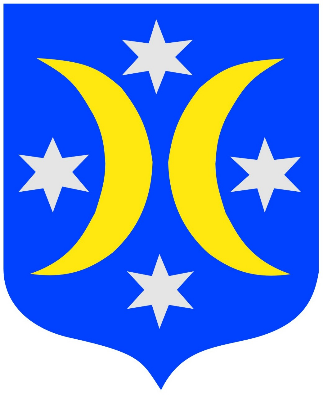 ZAMAWIAJĄCY:Gmina GoleniówPlac Lotników 172-100 Goleniówe-mail: zamowienia.publiczne@goleniow.pl Fax: 91 46 98 298______________________________________________________________________________SPECYFIKACJA ISTOTNYCH WARUNKÓW ZAMÓWIENIAPRZEDMIOT ZAMÓWIENIA:Dostawa i montaż wyposażenia dla sekcji Kuchnia w ramach zadania pn.: „Wyposażenie Zakładu Aktywności Zawodowej w Goleniowskim Parku Przemysłowym”ZNAK SPRAWY: WGG.271.4.19.2018.ISTRYB POSTĘPOWANIA:Postępowanie prowadzone jest w trybie przetargu nieograniczonego(art. 39 - 46 ustawy z dnia 29 stycznia 2004 r. Prawo zamówień publicznych tj. Dz. U. z 2017 poz. 1579 z późn. zm.)WARTOŚĆ SZACUNKOWA:Poniżej kwot określonych w przepisach wydanych na podstawie art. 11 ust. 8 ustawy z dnia 29 stycznia 2004 roku Prawo zamówień publicznych                                                                                                              ZATWIERDZIŁ:Burmistrz Gminy Goleniów                                                                                              Robert Krupowicz NAZWA I ADRES ZAMAWIAJĄCEGOGmina GoleniówAdres:Urząd Gminy i Miasta w GoleniowiePlac Lotników 1, 72-100 GoleniówPokój nr 212Telefon:  91 4698200  Telefaks:  91 4698298e-mail: zamowienia.publiczne@goleniow.plREGON: 811684367NIP: 856-00-08-981strona internetowa: www.goleniow.plgodziny urzędowania: poniedziałek – piątek w godz. 7:30 – 15:30zwana dalej „Zamawiającym” zaprasza do udziału w postępowaniu o zamówienie publiczne w trybie przetargu nieograniczonego zgodnie z wymaganiami określonymi w niniejszej Specyfikacji Istotnych Warunków Zamówienia, zwanej dalej „SIWZ”. TRYB UDZIELENIA ZAMÓWIENIA2.1. Postępowanie prowadzone jest w trybie przetargu nieograniczonego na podstawie art. 10 ust. 1 oraz 39 – 46 ustawy z dnia 29 stycznia 2004 r. Prawo zamówień publicznych (Dz. U. z 2017 r., poz. 1579 z późn.zm) zwanej dalej „Pzp”. Wartość szacunkowa: poniżej kwot określonych w przepisach wydanych na podstawie art. 11 ust. 8 ustawy z dnia 29 stycznia 2004 roku Prawo zamówień publicznych.2.2. Postępowanie prowadzone jest w oparciu o zapisy art. 24aa ust. 1 ustawy Pzp. Zamawiający może najpierw dokonać oceny ofert, a następnie zbadać, czy Wykonawca, którego oferta została oceniona jako najkorzystniejsza, nie podlega wykluczeniu oraz spełnia warunki udziału w postępowaniu.   3.  OPIS PRZEDMIOTU ZAMÓWIENIAWspólny Słownik Zamówień (CPV):39290000-1 – wyposażenie różne 39220000-0 – sprzęt kuchenny, artykuły gospodarstwa domowego i artykuły domowe oraz artykuły cateringowe39314000-6 – przemysłowy sprzęt kuchenny39710000-2 – elektryczny sprzęt gospodarstwa domowego51000000-9 – usługi instalowania (z wyjątkiem oprogramowania komputerowego)3.1. Przedmiotem zamówienia jest dostawa i montaż wyposażenia przewidzianego dla sekcji Kuchnia, znajdującej się w nowo powstającym budynku Zakładu Aktywności Zawodowej na terenie Goleniowskiego Parku Przemysłowego – dz. nr 216/42, 216/20, obręb Łozienica. Rodzaj, parametry techniczne i ilość urządzeń/sprzętu, które należy dostarczyć i zamontować określa załącznik nr 9 do SIWZ. Na przedmiot zamówienia składają się także urządzenia, podzespoły                      i instalacje przyłączające urządzenia/sprzęty określone w w/w załącznikach do sieci mediów.         3.2. Szczegółowy opis przedmiotu zamówienia:Przedmiotem zamówienia jest dostawa i montaż wyposażenia przewidzianego dla sekcji Kuchnia, znajdującej się w nowo powstającym budynku Zakładu Aktywności Zawodowej na terenie Goleniowskiego Parku Przemysłowego. Rodzaj, parametry techniczne i ilość urządzeń/sprzętu, które należy dostarczyć i zamontować określa załącznik nr 9 do SIWZ tj. Specyfikacja techniczna podstawowych parametrów, Minimalne warunki technologiczne i ilościowe dla urządzeń/sprzętu sekcji KUCHNIA w Zakładzie Aktywności Zawodowej w Goleniowskim Parku Przemysłowym. Na przedmiot zamówienia składają się także urządzenia, podzespoły i instalacje przyłączające w/w urządzenia/sprzęty do sieci mediów w obiekcie Zakładu Aktywności Zawodowej. Zamawiający dołącza do postępowania projekt technologii kuchni wraz z opisem wyposażenia - stanowiący załącznik nr 10 do SIWZ oraz projekt instalacji wewnętrznych -  stanowiący zał. nr 11 do SIWZ, które są częścią dokumentacji projektowej na budowę obiektu Zakładu Aktywności Zawodowej, opracowanej przez firmę: C2 Centrum Projektowe Magdalena Wilczyńska (ul. Sarmacka 3/5, 61-616 Poznań). Zamawiający udostępnia przedmiotowe projekty jedynie celem określenia swoich oczekiwań co do rozmieszczenia urządzeń/sprzętu w sekcji Kuchnia oraz w celu poinformowania Wykonawcy                                         o zaprojektowanych instalacjach wewnętrznych budynku Zakładu Aktywności Zawodowej.  Wykonawca zobowiązany będzie do opracowania własnego projektu technologii zawierającego rozmieszczenie urządzeń/sprzętu, o których mowa w zał. nr 9 SIWZ.  W terminie 5 dni roboczych od dnia podpisania umowy Wykonawca zobowiązany będzie opracować i przedłożyć Zamawiającemu do akceptacji (w formie pisemnej i elektronicznej), projekt technologii zawierający rozmieszczenie wszystkich urządzeń/sprzętu przewidzianych do zamontowania, z uwzględnieniem instalacji wewnętrznych budynku Zakładu Aktywności Zawodowej (o których mowa w  zał. nr 11 do SIWZ). Zamawiający najdalej w ciągu 5 dni roboczych od dnia otrzymania opracowanego przez Wykonawcę projektu, zaakceptuje go bądź zgłosi ewentualne uwagi. Uwagi zgłoszone przez Zamawiającego Wykonawca uwzględni w projekcie w ciągu 2 dni roboczych od dnia ich otrzymania – termin ten obejmuje również przedłożenie Zamawiającemu poprawionego/uzupełnionego projektu. Zaakceptowany przez Zamawiającego projekt jest podstawą do przystąpienia przez Wykonawcę do kolejnego etapu realizacji przedmiotu zamówienia. W przypadku, gdy Zamawiający nie dotrzyma w/w 5 – dniowego terminu, Wykonawca będzie miał prawo żądać przedłużenia terminu wykonania całości przedmiotu zamówienia o ilość dni wynikających z dłuższego opracowywania odpowiedzi Zamawiającego dla Wykonawcy. W przypadku, gdy Wykonawca na etapie realizacji przedmiot zamówienia dokona zmiany lokalizacji jakiegokolwiek urządzenia/sprzętu (co będzie sprzeczne z zaakceptowanym przez Zamawiającego projektem technologii, o którym mowa w pkt 4 powyżej), to zobowiązany będzie własnym staraniem i na własny koszt dostosować istniejące instalacje w taki sposób, aby montowane przez niego urządzenia/sprzęt miały zapewnione wszystkie niezbędne podłączania umożliwiające ich prawidłowe funkcjonowanie i eksploatację.                  W takiej sytuacji Wykonawca zobowiązany będzie w pierwszej kolejności do opracowania stosownej dokumentacji projektowej, która będzie podlegała akceptacji ze strony projektanta tj. C2 Centrum Projektowe Magdalena Wilczyńska, ul. Sarmacka 3/5, 61-616 Poznań, co Wykonawca również wykona własnym staraniem i na własny koszt. Po uzyskaniu akceptacji ze strony projektanta, Wykonawca przedłoży projekt Zamawiającemu.Jeżeli Wykonawca stwierdzi istnienie kolizji jakichkolwiek instalacji lub innych elementów obiektu Zakładu Aktywności Zawodowej z wymaganiami, jakie należy spełnić przy instalowaniu urządzeń/sprzętu (w pomieszczeniach, w których będą one instalowane lub poza tymi pomieszczeniami) lub brak instalacji, to w takiej sytuacji zobowiązany będzie na własny koszt tak zaprojektować i wykonać zamontowanie oraz uruchomienie urządzeń/sprzętu, w tym uzupełnić brakujące instalacje, aby ewentualne kolizje nie miały wpływu na pracę urządzeń/sprzętu, a jednocześnie aby te urządzenia/sprzęt zostały zamontowane zgodnie z dotyczącą je dokumentacją techniczno – rozruchową. Projekt, o którym mowa w niniejszym punkcie, przed wdrożeniem podlega akceptacji projektanta               tj. C2 Centrum Projektowe Magdalena Wilczyńska, ul. Sarmacka 3/5, 61-616 Poznań, co Wykonawca wykona własnym staraniem i na własny koszt.Wykonawca zobowiązany będzie przedłożyć Wykonawcy robót budowlanych tj. Prime Construction Sp. z o.o. Sp. k, ul. Rodakowskiego 1/2, 71-345 Szczecin zakres prac niezbędnych do instalowania urządzeń/sprzętu, celem wspólnego wypracowania uzgodnień w zakresie gwarancji, przy czym zakres ten będzie dotyczył robót i pomieszczeń, w których montowane będą urządzenia/sprzęty oraz innych elementów budynku pozostających w związku z wykonywanym przedmiotem zamówienia. Przedmiotowe uzgodnienia wykonawca przedłoży Zamawiającemu na co najmniej dwa tygodnie przed rozpoczęciem montażu urządzeń/sprzętu. W/w ustalenia między wykonawcami nie mogą w żaden sposób ograniczać uprawnień Zamawiającego z tytułu gwarancji na roboty budowlane, w szczególności 60-miesięcznego okresu gwarancji na roboty budowlane.Wykonawca zobowiązany będzie do realizacji przedmiotu zamówienia w ścisłej koordynacji organizacyjno – technologicznej z Wykonawcą robót budowlanych tj. Prime Construction Sp. z o.o. Sp. k, ul. Rodakowskiego 1/2, 71-345 Szczecin oraz innymi wykonawcami, którym zostanie udostępniony przez Zamawiającego plac budowy. Współpraca z w/w Wykonawcą robót budowlanych będzie polegała przede wszystkim na skoordynowaniu parametrów technicznych wszelkiego rodzaju urządzeń/sprzętu przewidzianych do zamontowania w obiekcie Zakładu Aktywności Zawodowej ze wszystkimi instalacjami zasilającymi i odbiorczymi, w celu zapewnienia prawidłowego podłączenia, funkcjonowania i eksploatacji tychże urządzeń/sprzętu. Urządzenia/sprzęt będące przedmiotem zamówienia muszą być fabrycznie nowe, nieuszkodzone, wolne od wad, kompletne, zdatne do prawidłowego montażu i eksploatacji – zgodnie z zakresem funkcjonalnym i jego przeznaczeniem. Ponadto muszą spełniać wymagania bezpieczeństwa i higieny użytkowania, wynikające z obowiązujących przepisów.Urządzenia/sprzęt będące przedmiotem zamówienia zostaną dostarczone w odpowiednich, oryginalnych opakowaniach, zapewniających zabezpieczenie przed wpływem jakichkolwiek szkodliwych czynników zewnętrznych.W ramach realizacji zamówienia Wykonawca zobowiązany będzie do wykonania wszystkich czynności towarzyszących dostawie urządzeń/sprzętu, w szczególności do: transportu, prawidłowego zabezpieczenia na czas transportu, rozładunku, wniesienia, zamontowania, uruchomienia (rozruch z obciążeniem i bez obciążenia), przeszkolenia użytkowników z zakresu obsługi tychże urządzeń/sprzętu oraz wszelkich innych czynności niezbędnych do prawidłowego wykonania przedmiotu zamówienia.Wykonawca zobowiązany będzie wykonać przedmiot zamówienia z należytą starannością, przestrzegając przy tym obowiązujących przepisów. Wykonawca odpowiada za to, aby montaż i uruchamianie urządzeń/sprzętu było przeprowadzone przez osoby posiadające odpowiednią wiedzę i doświadczenie oraz uprawnienia, jeżeli są wymagane na mocy prawa. Montaż i uruchamianie urządzeń/sprzętu musi być dokonane zgodnie z dokumentacją techniczno – rozruchową, wydaną przez producenta danego urządzenia/sprzętu. Z chwilą podpisania protokołu odbioru przedmiotu zamówienia, Wykonawca zobowiązany będzie przekazać Zamawiającemu (sporządzone w języku polskim, w formie papierowej i elektronicznej) wszelkie dokumenty dotyczące eksploatacji urządzeń/sprzętu, w tym                    w szczególności:atesty,dokumenty homologacyjne, instrukcje obsługi urządzeń/sprzętu (jeden egzemplarz instrukcji dla każdego urządzenia/sprzętu),instrukcje konserwacji w zakresie, w jakim konserwacje należy wykonywać, odnośnie urządzeń/sprzętu tego wymagającego wraz z listą zalecanych środków konserwacyjnych (jeden egzemplarz instrukcji dla każdego wymagającego konserwacji urządzenia/sprzętu),wykaz części zużywalnych, które zamawiający będzie musiał nabywać i wymieniać we własnym zakresie, z podaniem wymaganej częstotliwości wymiany, jeżeli jest określona,świadectwa i zaświadczenia higieniczno-sanitarne, dokumentacje techniczno-rozruchowe.UWAGA! W przypadku, gdy Wykonawca w kryterium „serwis w okresie gwarancji” (SG), o którym mowa w rozdz. 13 SIWZ zadeklaruje, iż w okresie odpowiadającym długości zaproponowanej przez siebie gwarancji zapewni na własny koszt serwis wszystkich zamontowanych urządzeń/sprzętu wraz z zakupem, dostawą i montażem materiałów eksploatacyjnych (części zamiennych) do serwisowanych urządzeń/sprzętu, to jednocześnie przejmie na siebie (w okresie gwarancji) obowiązki i czynności wynikające                   z dokumentów, o których mowa powyżej w lit. d) i e). Wykonawca będzie zobowiązany przeszkolić użytkowników sekcji Kuchnia w zakresie prawidłowej obsługi i eksploatacji urządzeń/sprzętu, w miejscu ich zainstalowania. Szkolenia (o charakterze teoretycznym i praktycznym) odbędą się w języku polskim .Osoby podlegające przeszkoleniu wskaże Zamawiający lub osoba przez niego upoważniona. Szczegółowy zakres i termin szkoleń (maksymalnie 3 szkolenia po 4 godziny) Wykonawca uzgodni z Zamawiającym lub osobą przez niego upoważnioną, przy czym szkolenia te odbędą się po uzyskaniu przez Zamawiającego pozwolenia na użytkowanie obiektu Zakładu Aktywności Zawodowej, ale nie później niż do dnia 28 września 2018 roku. Wykonawca po każdym z przeprowadzonych szkoleń  przedłoży Zamawiającemu (w terminie nie dłuższym niż 4 dni robocze licząc od dnia przeprowadzonego szkolenia) protokół przeszkolenia, który będzie uwzględniał zakres szkolenia, jego termin oraz imiona, nazwiska i funkcje osób przeszkolonych. Protokół (w dwóch egzemplarzach – jeden dla Zamawiającego, jeden dla Wykonawcy) musi zostać podpisany przez Zamawiającego lub osobę przez niego upoważnioną, wymienione w nim osoby przeszkolone oraz przez osobę/osoby szkolącą z ramienia Wykonawcy. Jeżeli podczas trwania szkoleń, o których mowa powyżej (pkt 16) w wyniku niecelowych działań ze strony osób uczestniczących w szkoleniach dojdzie do uszkodzenia jakiegokolwiek urządzenia/sprzętu wchodzącego w zakres przedmiotu zamówienia, to Wykonawca zobowiązany będzie do naprawy, wymiany urządzenia/sprzętu lub jego części staraniem własnym i na własny koszt. Wykonawca w cenie oferty uwzględni także wszystkie inne, niezbędne koszty realizacji przedmiotu zamówienia, w szczególności:sprawnej organizacji i zapewnienia w razie konieczności zaplecza socjalnego dla potrzeb własnych wraz z zabezpieczeniem dostawy mediów niezbędnych dla ich funkcjonowania (zapewnienie dostawy wody i energii elektrycznej, odprowadzenia nieczystości),zapewnienie zgodnych z przepisami prawa warunków bhp i ppoż.,w przypadku korzystania z podwykonawców - koordynowania robót podwykonawców, ponosząc za nich pełną odpowiedzialność,zapewnienie nadzoru technicznego nad realizowanym zadaniem, nadzoru nad personelem w zakresie porządku i dyscypliny pracy,prawidłowego prowadzenia wszelkiego rodzaju dokumentacji związanej z realizacją przedmiotu zamówienia,przy realizacji zamówienia zagwarantowania, aby wszystkie urządzenia/sprzęt użyte do wykonania przedmiotu umowy posiadały dopuszczenie do obrotu oraz dokumenty potwierdzające ich zgodności z obowiązującymi w tym zakresie normami. Wykonawca, w/w dokumenty dostarczy Zamawiającemu przy odbiorze końcowym. Wyklucza się montaż jakichkolwiek urządzeń i sprzętu nie posiadających potwierdzenia ich zgodności z obowiązującymi normami i dopuszczenia do obrotu,wymagania dotyczące dostawy i montażu  – wszystkie prace winny być zrealizowane zgodnie z obowiązującymi przepisami, obowiązującymi normami, warunkami technicznymi i sztuką budowlaną, przepisami bhp, ppoż. z zalecaniami przedstawiciela Zamawiającego, oraz zgodnie z wymogami dokumentacji projektowej i wytycznymi niniejszej Specyfikacji, a także z pozostałymi załącznikami,Wykonawca zobowiązany jest do przywrócenia należytego stanu i porządku w miejscach montażu urządzeń/sprzętu oraz innych miejscach terenu budowy (w tym obiektu Zakładu Aktywności Zawodowej) i terenów przyległych (w tym drogi, sąsiednie nieruchomości) pozostających w związku z wykonywanym przedmiotem zamówienia,Wykonawca jest zobowiązany do sporządzenia i przedłożenia Zamawiającemu instrukcji użytkowania i obsługi zamontowanych urządzeń/sprzętu, dostarczanie gwarancji producentów dla zamontowanych urządzeń i sprzętu, w przypadku, gdy gwarancja producenta jest dłuższa niż okres gwarancji i rękojmi oraz okres pełnienia serwisu zagwarantowanych przez wykonawcę w ramach kryteriów,                      o których mowa w rozdziale 13 SIWZ, przeprowadzenie prób, pomiarów, sprawdzeń i odbiorów montażowych dla każdego zamontowanego urządzenia/sprzętu, w obecności przedstawiciela Zamawiającego,dostarczenie, montaż, demontaż oraz wykorzystanie wszelkiego rodzaju sprzętu, narzędzi i urządzeń koniecznych do użycia w celu wykonania przedmiotu zamówienia,usunięcie wszelkich urządzeń tymczasowych, zaplecza itp., po zakończeniu realizacji przedmiotu zamówienia,przestrzegania jako wytwarzający odpady przepisów prawnych wynikających z ustawy z dnia 27 kwietnia 2001 r. Prawo ochrony środowiska (Dz. U. z 2013 r., poz. 1232 – tekst jednolity ze zmianami) oraz ustawy z dnia 14 grudnia 2012 r. o odpadach (Dz. U. z 2013 r., poz. 21 ze zmianami). Wykonawca w trakcie realizacji przedmiotu umowy, ma obowiązek w pierwszej kolejności poddania odpadów budowlanych odzyskowi,                   a jeżeli z przyczyn technologicznych jest on niemożliwy lub nie jest uzasadniony                       z przyczyn ekologicznych lub ekonomicznych, to Wykonawca zobowiązany jest do przekazania powstałych odpadów do unieszkodliwienia. Wykonawca zobowiązany jest udokumentować Zamawiającemu sposób gospodarowania  tymi odpadami, jako warunek dokonania odbioru końcowego przedmiotu niniejszej umowy.W terminie nie późniejszym niż 3 dni przed dniem podpisania umowy, Wykonawca zobowiązany będzie przedłożyć Zamawiającemu do zatwierdzenia harmonogram realizacji zamówienia (w formie pisemnej i elektronicznej) przedstawiający zakres przedmiotu zamówienia, terminy dostawy i montażu urządzeń/sprzętu oraz kolejność dostawy i montażu poszczególnych urządzeń i finansowanie. Przedmiotowy harmonogram Wykonawca będzie zobowiązany aktualizować każdorazowo                               w przypadku, gdy termin dostawy i montażu jakiegokolwiek z uwzględnionego w nim urządzenia/sprzętu ulegnie zmianie Zamawiający żąda by Wykonawca wskazał w ofercie część zamówienia, której wykonanie chce powierzyć podwykonawcom wraz z podaniem nazw firm tychże podwykonawców. Jeżeli Wykonawca ma zamiar zlecić wykonanie części zamówienia podwykonawcy, to musi wypełnić i załączyć do oferty załącznik nr 4 do SIWZ. Na cały przedmiot zamówienia Wykonawca udzieli Zamawiającemu gwarancji – minimum 36 miesięcy licząc od dnia odbioru końcowego przedmiotu zamówienia i podpisanego (bez uwag) protokołu odbioru lub więcej – w przypadku chęci uzyskania przez Wykonawcę dodatkowych punktów przyznawanych w ramach jednego z kryteriów oceny ofert tj. wydłużenie okresu gwarancji (patrz rozdział 13 SIWZ). Okres rękojmi będzie równy okresowi udzielonej przez Wykonawcę gwarancji.Zamawiający informuje, iż bez względu na zaoferowany przez Wykonawcę okres gwarancji, o którym mowa w pkt 3.6. powyżej, Wykonawca nie zostanie zwolniony                z 60 – miesięcznej gwarancji na roboty budowlane, którą przejmie na siebie                         w wyniku uzgodnień z Wykonawcą robót budowlanych tj. Prime Construction Sp. z o.o. Sp. k, ul. Rodakowskiego 1/2, 71-345 Szczecin, o czym mowa w pkt. 3.2.  ppkt 7). Zamawiający nie przewiduje udzielania zaliczek.Zamawiający nie przewiduje podziału zamówienia na części. Ewentualne podane w opisach nazwy własne, znaki towarowe, patenty, pochodzenie, źródła lub szczególne procesy, które charakteryzuje produkty lub usługi, normy, oceny techniczne specyfikacje techniczne itp.  nie mają na celu naruszenie  art.  29, art. 30, art. 7 ustawy  z dnia 29 stycznia 2004 r. Prawo zamówień publicznych (Dz. U.  z 2015 r., poz. 2164 z późn. zm.),  a mają jedynie za zadanie sprecyzowanie oczekiwań jakościowych, technologicznych, wydajnościowych czy funkcjonalnych Zamawiającego. Zamawiający dopuszcza rozwiązania równoważne pod warunkiem spełnienia tego samego poziomu technologicznego, wydajnościowego i funkcjonalnego założonego w SIWZ. Wszystkie ewentualne nazwy własne i marki handlowe elementów budowlanych, normy, oceny techniczne specyfikacje techniczne itp. systemów, urządzeń i wyposażania zawarte w SIWZ oraz dokumentacji projektowej, zostały użyte w celu sprecyzowania oczekiwań jakościowych technologicznych, wydajnościowych czy funkcjonalnych Zamawiającego. Zamawiający oświadcza, że dopuszcza składanie ofert, w których poszczególne urządzenia bądź materiały wymienione w SIWZ mogą być zastąpione urządzeniami bądź materiałami równoważnymi. Poprzez pojęcie urządzeń/sprzętu równoważnych należy rozumieć wyposażenie gwarantujące realizację przedmiotu zamówienia zgodnie zapisami SIWZ. Równoważne urządzenia/sprzęty muszą być dopuszczone do obrotu i stosowania zgodnie z obowiązującym prawem. Wykonawca, który zaoferuje urządzenia/sprzęt równoważne, które będą wymagały jakiejkolwiek zmiany w zakresie dokumentacji projektowej budowy obiektu Zakład Aktywności Zawodowej i wydanej na jej podstawie decyzji pozwolenia na budowę, będzie musiał w ramach wykonania zamówienia w imieniu zamawiającego, uzyskać wymagane decyzje własnym staraniem i kosztem, gwarantując jednocześnie wykonanie swojej części zamówienia oraz Wykonawcy robót budowalnych w terminie wynikającym z podpisanych umów. Wykonawca, który powołuje się na rozwiązania równoważne opisane przez zamawiającego, jest zobowiązany wykazać, że oferowane przez niego dostawy, usługi spełniają wymagania określone przez zamawiającego. Obowiązek wykonawcy wykazania równoważności urządzeń/sprzętu jest obowiązkiem wynikającym z ustawy Pzp, który może być spełniony w jakikolwiek sposób pozwalający zamawiającemu jednoznacznie stwierdzić zgodność oferowanych w ofercie urządzeń/sprzętu z wymaganiami określonymi w SIWZ, co winno zostać wykazane na etapie składnia ofert zawierających urządzenia/sprzęt równoważne.Zamawiający wymaga zatrudnienia na podstawie umowy o pracę przez Wykonawcę lub podwykonawcę osób wykonujących czynności związane z montażem urządzeń/sprzętu  w zakresie realizacji zamówienia, jeżeli wykonanie tych czynności polega na wykonywaniu pracy w sposób określony w art. 22 par 1 ustawy z dnia 26 czerwca 1974 r. – Kodeks pracy (Dz. U. z 2014 r., poz. 1502, z późn. zm). 4. TERMIN REALIZACJI ZAMÓWIENIA4.1. Termin realizacji zamówienia -  do dnia 31 maja 2018 r. 4.2. Wykonawca zobowiązany będzie przeszkolić użytkowników sekcji Kuchnia w zakresie prawidłowej obsługi i eksploatacji urządzeń/sprzętu, w miejscu ich zainstalowania. Wykonawca zobowiązany będzie zorganizować i przeprowadzić szkolenia  po uzyskaniu  przez Zamawiającego pozwolenia na użytkowanie obiektu Zakładu Aktywności Zawodowej, przy czym odbędą się one nie później niż do dnia 28 września 2018 roku.5. WARUNKI UDZIAŁU W POSTĘPOWANIU 5.1. O udzielenie zamówienia publicznego, mogą ubiegać się wykonawcy, którzy wykażą spełnianie następujących warunków dotyczących:5.1.1. Posiadania kompetencji lub uprawnień do prowadzenia określonej działalności zawodowej, o ile wynika to z odrębnych przepisów: Zamawiający nie stawia szczegółowych wymagań w zakresie spełniania tego warunku. Wykonawca potwierdza spełnienie warunku poprzez złożenie oświadczenia własnego, o którym mowa w rozdziale 6 SIWZ.5.1.2. Sytuacji ekonomicznej lub finansowej: O udzielenie zamówienia mogą ubiegać się Wykonawcy, którzy wykażą minimalne poziomy zdolności tj., że posiadają środki finansowe lub zdolność kredytową w wysokości nie mniejszej niż 500.000,00 zł (słownie: pięćset tysięcy złotych 00/100).Wartości podane w dokumentach potwierdzających spełnienie warunku, o których mowa powyżej w walutach innych niż PLN, wykonawca przeliczy wg średniego kursu Narodowego Banku Polskiego  (Tabela A), na dzień wystawienia dokumentu.5.1.3.  Zdolności technicznej lub zawodowej: O udzielenie zamówienia mogą ubiegać się Wykonawcy, którzy wykażą minimalne poziomy zdolności w zakresie doświadczenia, tj. że: w okresie ostatnich 3 lat przed upływem terminu składania ofert, a jeżeli okres prowadzenia działalności jest krótszy – w tym okresie, wykonali należycie lub wykonują należycie co najmniej jedno zamówienie odpowiadające swoim rodzajem przedmiotowi zamówienia. Za zamówienie odpowiadające swoim rodzajem przedmiotowi zamówienia zamawiający uzna: dostawę wraz z montażem urządzeń/sprzętu dla kuchni zlokalizowanej w zakładzie zbiorowego żywienia (np. restauracja, stołówka, szkoła, szpital, przedsiębiorstwo świadczące usługę gastronomiczną, w którym w ramach prowadzenia działalności gospodarczej przygotowuje się żywność gotową do spożycia przez konsumenta finalnego); wartość dostawy wraz z montażem - co najmniej 500.000,00 złotych łącznie z podatkiem VAT (słownie: pięćset tysięcy złotych 00/100). Wykonawca nie może sumować zakresu i wartości kilku dostaw (realizowanych w ramach oddzielnych zamówień) dla uzyskania wymaganych zakresów i  wartości porównywalnych. O udzielenie zamówienia mogą ubiegać się Wykonawcy, którzy wykażą minimalne poziomy zdolności w zakresie dysponowania następującymi osobami zdolnymi do wykonania zamówienia:co najmniej jedną osobą posiadającą minimum:wykształcenie zawodowe elektryczne,aktualne Świadectwo Kwalifikacyjne E na urządzenia, instalacje i sieci                             o napięciu znamionowym do 1 kV, roczne doświadczenie zawodowe z zakresu instalacji elektrycznych.co najmniej jedną osobą posiadającą minimum:wykształcenie zawodowe o profilu technicznym,roczne doświadczenie zawodowe z zakresu instalacji sanitarnych.Zamawiający dopuszcza, aby jedna osoba wykonywała czynności związane z podłączeniem urządzeń/sprzętu do instalacji elektrycznych i sanitarnych, pod warunkiem spełnienia łącznie wymagań, o których mowa w powyższym ppkt. 2) lit. a) i b). 5.2. Na podstawie art. 22d ust. 2 ustawy Pzp Zamawiający może, na każdym etapie postępowania, uznać, że Wykonawca nie posiada wymaganych zdolności, jeżeli zaangażowanie zasobów technicznych lub zawodowych Wykonawcy w inne przedsięwzięcia gospodarcze Wykonawcy może mieć negatywny wpływ na realizację zamówienia.5.3. Wykonawca może w celu potwierdzenia spełniania warunków udziału w postępowaniu, w stosownych sytuacjach oraz w odniesieniu do konkretnego zamówienia, lub jego części, polegać na zdolnościach technicznych lub zawodowych lub sytuacji finansowej lub ekonomicznej innych podmiotów, niezależnie od charakteru prawnego łączących go z nim stosunków prawnych.5.4. Wykonawca, który polega na zdolnościach lub sytuacji innych podmiotów, musi udowodnić Zamawiającemu, że realizując zamówienie, będzie dysponował niezbędnymi zasobami tych podmiotów, w szczególności przedstawiając zobowiązanie tych podmiotów do oddania mu do dyspozycji niezbędnych zasobów na potrzeby realizacji zamówienia. W celu oceny, czy Wykonawca polegając na zdolnościach lub sytuacji innych podmiotów na zasadach określonych w art. 22a ustawy Pzp, będzie dysponował niezbędnymi zasobami w stopniu umożliwiającym należyte wykonanie zamówienia publicznego oraz oceny, czy stosunek łączący wykonawcę z tymi podmiotami gwarantuje rzeczywisty dostęp do ich zasobów, Zamawiający żąda dokumentów, które określają w szczególności: zakres dostępnych wykonawcy zasobów innego podmiotu,sposób wykorzystania zasobów innego podmiotu, przez wykonawcę, przy wykonywaniu zamówienia publicznego,zakres i okres udziału innego podmiotu przy wykonywaniu zamówienia publicznego,czy podmiot, na zdolnościach którego wykonawca polega w odniesieniu do warunków udziału w postępowaniu dotyczących wykształcenia, kwalifikacji zawodowych lub doświadczenia, zrealizuje roboty budowalne lub usługi, których wskazane zdolności dotyczą. 5.5. Zamawiający ocenia, czy udostępniane wykonawcy przez inne podmioty zdolności techniczne lub zawodowe lub ich sytuacja finansowa lub ekonomiczna, pozwalają na wykazanie przez Wykonawcę spełniania warunków udziału w postępowaniu oraz bada, czy nie zachodzą wobec tego podmiotu podstawy wykluczenia, o których mowa w art. 24 ust. 1 pkt 13) – 22) oraz art. 24 ust. 5 pkt 1) i 4) ustawy Pzp.5.6. W odniesieniu do warunków dotyczących wykształcenia, kwalifikacji zawodowych lub doświadczenia, wykonawcy mogą polegać na zdolnościach innych podmiotów, jeśli podmioty te zrealizują roboty budowlane lub usługi, do realizacji których te zdolności są wymagane.5.7. Wykonawca, który polega na sytuacji finansowej lub ekonomicznej innych podmiotów, odpowiada solidarnie z podmiotem, który zobowiązał się do udostępnienia zasobów, za szkodę poniesioną przez zamawiającego powstałą wskutek nieudostępnienia tych zasobów chyba, że za nieudostępnienie zasobów nie ponosi winy.5.8. Jeżeli zdolności techniczne lub zawodowe lub sytuacja ekonomiczna lub finansowa, podmiotu, o którym mowa w pkt 5.3., nie potwierdzają spełnienia przez Wykonawcę warunków udziału w postępowaniu lub zachodzą wobec tych podmiotów podstawy wykluczenia, Zamawiający zażąda, aby Wykonawca w terminie określonym przez Zamawiającego: zastąpił ten podmiot innym podmiotem lub podmiotami lub zobowiązał się do osobistego wykonania odpowiedniej części zamówienia, jeżeli wykaże zdolności techniczne lub zawodowe lub sytuację finansową lub ekonomiczną potwierdzające spełnianie warunków udziału w postępowaniu.5.9. Ocena spełniania w/w warunków dokonana zostanie zgodnie z formułą „spełnia / nie spełnia”, w oparciu o informacje zawarte w dokumentach lub oświadczeniach wyszczególnionych w rozdziale 6 SIWZ. Z  treści załączonych dokumentów musi wynikać jednoznacznie, iż w/w warunki Wykonawca spełnił.5A. PODSTAWY WYKLUCZENIA, O KTÓRYCH MOWA W ART. 24 UST. 1 I 5 USTAWY PZP5A.1. O udzielenie zamówienia mogą się ubiegać Wykonawcy, którzy nie podlegają wykluczeniu na podstawie art. 24 ust. 1 pkt 12) – 23) oraz art. 24 ust. 5 pkt. 1 i 4 ustawy Pzp; przy czym wykluczenie Wykonawcy następuje:w przypadkach, o których mowa w art. 24 ust. 1 pkt 13 lit. a–c i pkt 14 Pzp, gdy osoba, o której mowa w tych przepisach została skazana za przestępstwo wymienione w art. 24 ust. 1 pkt 13 lit. a–c Pzp, jeżeli nie upłynęło 5 lat od dnia uprawomocnienia się wyroku potwierdzającego zaistnienie jednej z podstaw wykluczenia, chyba, że w tym wyroku został określony inny okres wykluczenia;w przypadkach, o których mowa:w art. 24 ust. 1 pkt 13 lit. d i pkt 14 Pzp, gdy osoba, o której mowa w tych przepisach, została skazana za przestępstwo wymienione w art. 24 ust. 1 pkt 13 lit. d Pzp, b)	w art. 24 ust. 1 pkt 15 Pzp, – jeżeli nie upłynęły 3 lata od dnia odpowiednio uprawomocnienia się wyroku potwierdzającego zaistnienie jednej z podstaw wykluczenia, chyba że w tym wyroku został określony inny okres wykluczenia lub od dnia w którym decyzja potwierdzająca zaistnienie jednej z podstaw wykluczenia stała się ostateczna;w przypadkach, o których mowa w art. 24 ust. 1 pkt 18 i 20, jeżeli nie upłynęły 3 lata od dnia zaistnienia zdarzenia będącego podstawą wykluczenia;w przypadku, o którym mowa w art. 24 ust. 1 pkt 21, jeżeli nie upłynął okres, na jaki został prawomocnie orzeczony zakaz ubiegania się o zamówienia publiczne;w przypadku, o którym mowa w art. 24 ust. 1 pkt 22, jeżeli nie upłynął okres obowiązywania zakazu ubiegania się o zamówienia publiczne;w przypadku, o którym mowa w art. 24 ust. 5 pkt 1) w stosunku do Wykonawcy wobec którego otwarto likwidację lub ogłoszono upadłość;w przypadku, o którym mowa w art. 24 ust. 5 pkt. 4) w stosunku do Wykonawcy, który                   z przyczyn leżących po jego stronie, nie wykonał albo nienależycie wykonał w istotnym stopniu wcześniejszą umowę w sprawie zamówienia publicznego lub umowę koncesji, zawartą z Zamawiającym, co doprowadziło do rozwiązania umowy lub zasądzenia odszkodowania, przy czym wykluczenie Wykonawcy następuje jeżeli nie upłynęły 3 lata od dnia zaistnienia zdarzenia będącego podstawą wykluczenia.5A.2 Zamawiający nie przewiduje wykluczenia Wykonawcy na podstawie art. 24 ust. 5 pkt 2-3 oraz pkt. 5-8 ustawy Pzp. 5A.3. W odniesieniu do wykonawcy, który podlega wykluczeniu na podstawie art. 24 ust. 1 pkt 13 - 14 i 16–20 oraz art. 24 ust. 5 pkt. 4 Pzp zamawiający dopuszcza self-cleaning. Wobec tego wykonawca może przedstawić dowody na to, że podjęte przez niego środki są wystarczające do wykazania jego rzetelności, w szczególności udowodnić naprawienie szkody wyrządzonej przestępstwem lub przestępstwem skarbowym, zadośćuczynienie pieniężne za doznaną krzywdę lub naprawienie szkody, wyczerpujące wyjaśnienie stanu faktycznego oraz współpracę z organami ścigania oraz podjęcie konkretnych środków technicznych, organizacyjnych i kadrowych, które są odpowiednie dla zapobiegania dalszym przestępstwom lub przestępstwom skarbowym lub nieprawidłowemu postępowaniu wykonawcy. Przepisu zdania pierwszego nie stosuje się, jeżeli wobec wykonawcy, będącego podmiotem zbiorowym, orzeczono prawomocnym wyrokiem sądu zakaz ubiegania się o udzielenie zamówienia oraz nie upłynął określony w tym wyroku okres obowiązywania tego zakazu.5A.4. Wykonawca nie będzie podlegać wykluczeniu, jeżeli Zamawiający, uwzględniając wagę i szczególne okoliczności czynu Wykonawcy, uzna za wystarczające dowody przedstawione na podstawie ust. 5A.3.5A.5. W przypadkach, o których mowa w art. 24 ust. 1 pkt 19 Pzp, przed wykluczeniem Wykonawcy, Zamawiający zapewni temu Wykonawcy możliwość udowodnienia, że jego udział w przygotowaniu postępowania o udzielenie zamówienia nie zakłóci konkurencji. 5A.6. Na podstawie art. 24 ust. 12 Pzp Zamawiający może wykluczyć Wykonawcę na każdym etapie postępowania o udzielenie zamówienia.6. WYKAZ OŚWIADCZEŃ LUB DOKUMENTÓW, POTWIERDZAJĄCYCH SPEŁNIANIE WARUNKÓW UDZIAŁU W POSTĘPOWANIU ORAZ BRAK PODSTAW WYKLUCZENIA.6.1. Do oferty wykonawca ma dołączyć aktualne na dzień składania oświadczenia w zakresie wskazanym przez zamawiającego w ogłoszeniu o zamówieniu i w specyfikacji istotnych warunków zamówienia. Informacje zawarte w oświadczeniach stanowią wstępne potwierdzenie,                                     że wykonawca nie podlega wykluczeniu oraz spełnia warunki udziału w postępowaniu. Wykonawca w/w oświadczenia składa zgodnie z treścią:Załącznika nr 2 do SIWZ - Oświadczenie dotyczące spełniania warunków udziału w postępowaniu.Załącznika nr 3 do SIWZ - Oświadczenie dotyczące przesłanek wykluczenia z postępowania. W przypadku wspólnego ubiegania się o zamówienie przez wykonawców, w/w oświadczenia składa każdy z wykonawców wspólnie ubiegających się o zamówienie. Dokumenty te muszą potwierdzać spełnianie warunków udziału w postępowaniu oraz brak podstaw wykluczenia w zakresie, w którym każdy z wykonawców wykazuje spełnienie warunków udziału w postępowaniu oraz brak podstaw wykluczenia. 6.2. Wykonawca, który powołuje się na zasoby innych podmiotów, w celu wykazania braku istnienia wobec nich podstaw wykluczenia oraz spełniania, w zakresie, w jakim powołuje się na ich zasoby, warunków udziału w postępowaniu: zamieszcza informacje o tych podmiotach w oświadczeniu, o którym mowa w punkcie 6.1.6.3. Wykonawca, którego oferta zostanie najwyżej oceniona, składa na wezwanie Zamawiającego w wyznaczonym terminie (nie krótszym niż 5 dni)  aktualne na dzień złożenia oświadczenia lub dokumenty potwierdzające okoliczności, o których mowa w art. 25 ust.1 ustawy Pzp.  Oświadczeniami i dokumentami potwierdzającymi spełnianie warunków udziału w niniejszym postępowaniu są:6.3.1. Dokumenty dotyczące sytuacji ekonomicznej lub finansowej:Informacja banku lub spółdzielczej kasy oszczędnościowo - kredytowej potwierdzającej wysokość posiadanych środków finansowych lub zdolność kredytową wykonawcy, w okresie nie wcześniejszym niż 1 miesiąc przed upływem terminu składania ofert z której wynika,                        że Wykonawca posiada środki finansowe lub zdolność kredytową w wysokości nie mniejszej niż 500.000,00 zł (słownie: pięćset tysięcy złotych).Wartości podane w dokumentach potwierdzających spełnienie warunku, o których mowa powyżej w walutach innych niż PLN, wykonawca przeliczy wg średniego kursu Narodowego Banku Polskiego  (Tabela A), na dzień wystawienia dokumentu.6.3.2. Dokumenty dotyczące zdolności technicznej lub zawodowej:wykaz dostaw wykonanych, a w przypadku świadczeń okresowych lub ciągłych również wykonywanych, w okresie ostatnich 3 lat przed upływem terminu składania ofert, a jeżeli okres prowadzenia działalności jest krótszy – w tym okresie, wraz z podaniem ich wartości, przedmiotu, dat wykonania i podmiotów, na rzecz których dostawy zostały wykonane, oraz załączeniem dowodów określających czy te dostawy zostały wykonane lub są wykonywane należycie, przy czym dowodami, o których mowa, są referencje bądź inne dokumenty wystawione przez podmiot, na rzecz którego dostawy były wykonywane, a w przypadku świadczeń okresowych lub ciągłych są wykonywane, a jeżeli z uzasadnionej przyczyny                o obiektywnym charakterze Wykonawca nie jest w stanie uzyskać tych dokumentów – oświadczenie Wykonawcy.Z wykazu ma wynikać, że w okresie ostatnich 3 lat przed upływem terminu składania ofert, a jeżeli okres prowadzenia działalności jest krótszy – w tym okresie, wykonali należycie lub wykonują należycie co najmniej jedno zamówienie odpowiadające swoim rodzajem przedmiotowi zamówienia. Za zamówienie odpowiadające swoim rodzajem przedmiotowi zamówienia zamawiający uzna: dostawę wraz z montażem urządzeń/sprzętu dla kuchni zlokalizowanej w zakładzie zbiorowego żywienia (np. restauracja, stołówka, szkoła, szpital, przedsiębiorstwo świadczące usługę gastronomiczną, w którym w ramach prowadzenia działalności gospodarczej przygotowuje się żywność gotową do spożycia przez konsumenta finalnego); wartość dostawy wraz z montażem - co najmniej 500.000,00 złotych łącznie                     z podatkiem VAT (słownie: pięćset tysięcy złotych 00/100).  Wykonawca nie może sumować zakresu i wartości kilku dostaw (realizowanych w ramach oddzielnych zamówień) dla uzyskania wymaganych zakresów i  wartości porównywalnych. Wykaz należy przygotować zgodnie z załącznikiem nr 6 do SIWZ. (W przypadku składania oferty wspólnej, Wykonawcy składają jeden w/w wykaz).wykaz osób, skierowanych przez Wykonawcę do realizacji zamówienia publicznego, w szczególności odpowiedzialnych za świadczenie usług, kontrolę jakości lub kierowanie robotami budowlanymi, wraz z informacjami na temat ich kwalifikacji zawodowych, uprawnień, doświadczenia i wykształcenia niezbędnych do wykonania zamówienia publicznego, a także zakresu wykonywanych przez nie czynności oraz informacją o podstawie do dysponowania. Z wykazu ma wynikać, że Wykonawca dysponuje: co najmniej jedną osobą posiadającą minimum:wykształcenie zawodowe elektryczne,aktualne Świadectwo Kwalifikacyjne E na urządzenia, instalacje i sieci                        o napięciu znamionowym do 1 kV, roczne doświadczenie zawodowe z zakresu instalacji elektrycznych.co najmniej jedną osobą posiadającą minimum:wykształcenie zawodowe o profilu technicznym,roczne doświadczenie zawodowe z zakresu instalacji sanitarnych.Zamawiający dopuszcza, aby jedna osoba wykonywała czynności związane z podłączeniem urządzeń/sprzętu do instalacji elektrycznych i sanitarnych, pod warunkiem spełnienia łącznie wymagań, o których mowa w powyższym ppkt. 6.3.2. lit. B) lit. a) i b). Wykaz należy przygotować zgodnie z załącznikiem nr 7 do SIWZ.(W przypadku składania oferty wspólnej, Wykonawcy składają jeden w/w wykaz). C) 	oświadczenie na temat wykształcenia i kwalifikacji zawodowych Wykonawcy lub kadry kierowniczej Wykonawcy. Oświadczenie należy przygotować zgodnie z załącznikiem nr 7A do SIWZ.6.4. Jeżeli z uzasadnionej przyczyny Wykonawca nie może złożyć wymaganych przez Zamawiającego dokumentów dotyczących sytuacji finansowej lub ekonomicznej, o których mowa w punkcie 6.3. ppkt. 6.3.1., Wykonawca może złożyć inny dokument, który w wystarczający sposób potwierdza spełnianie opisanego przez Zamawiającego warunku udziału w postępowaniu.6.5. Jeżeli z uzasadnionej przyczyny Wykonawca nie może złożyć wymaganych przez Zamawiającego dokumentów, o których mowa w punkcie 6.3., ppkt. 6.3.2., lit. A), Zamawiający dopuszcza złożenie przez Wykonawcę innych odpowiednich dokumentów w celu potwierdzenia spełniania warunków udziału w postępowaniu.6.6. Dokumenty dotyczące przynależności do tej samej grupy kapitałowej:Każdy Wykonawca który złożył ofertę, w terminie 3 dni od zamieszczenia na stronie internetowej informacji z otwarcia ofert, o której mowa w art. 86 ust. 5 ustawy Pzp, przekazuje zamawiającemu oświadczenie o przynależności lub braku przynależności do tej samej grupy kapitałowej, o której mowa w art. 24 ust. 1 pkt 23 ustawy Pzp z innym wykonawcą lub wykonawcami, którzy złożyli oferty. Wraz ze złożeniem oświadczenia, wykonawca może przedstawić dowody, że powiązania z innym wykonawcą lub wykonawcami, którzy złożyli oferty nie prowadzą do zakłócenia konkurencji w postępowaniu o udzielenie zamówienia. 6.7. Wykonawcy wspólnie ubiegający się o zamówienie:Wykonawcy wspólnie ubiegający się o udzielenie zamówienia są zobowiązani
do ustanowienia pełnomocnika do reprezentowania ich w postępowaniu o udzielenie zamówienia albo reprezentowania w postępowaniu i zawarcia umowy w sprawie zamówienia publicznego.W przypadku wspólnego ubiegania się o zamówienie przez wykonawców, odpowiednie oświadczenia składa każdy z wykonawców wspólnie ubiegających się o zamówienie. Dokumenty te potwierdzają spełnianie warunków udziału w postępowaniu i brak podstaw wykluczenia w zakresie, w którym każdy z wykonawców wykazuje spełnianie warunków udziału w postępowaniu i brak podstaw wykluczenia.W przypadku wyboru oferty wykonawców wspólnie ubiegających się o zamówienie jako najkorzystniejszej, zamawiający będzie żądał przed zawarciem umowy w sprawie zamówienia publicznego, umowy regulującej współpracę tych wykonawców.6.8. Jeżeli jest to niezbędne do zapewnienia odpowiedniego przebiegu postępowania o udzielenie zamówienia, zamawiający może na każdym etapie postępowania wezwać wykonawców do złożenia wszystkich lub niektórych oświadczeń lub dokumentów potwierdzających, że nie podlegają wykluczeniu, spełniają warunki udziału w postępowaniu, a jeżeli zachodzą uzasadnione podstawy do uznania, że złożone uprzednio oświadczenia lub dokumenty nie są już aktualne, do złożenia aktualnych oświadczeń lub dokumentów.6.9. Jeżeli wykonawca nie złożył oświadczenia, o którym mowa w art. 25a ust. 1 ustawy Pzp, oświadczeń lub dokumentów potwierdzających okoliczności, o których mowa w art. 25 ust. 1 ustawy Pzp, lub innych dokumentów niezbędnych do przeprowadzenia postępowania, oświadczenia lub dokumenty są niekompletne, zawierają błędy lub budzą wskazane przez zamawiającego wątpliwości, zamawiający wzywa do ich złożenia, uzupełnienia, poprawienia w terminie przez siebie wskazanym, chyba że mimo ich złożenia oferta wykonawcy podlega odrzuceniu albo konieczne byłoby unieważnienie postępowania.6.10. Jeżeli wykonawca nie złożył wymaganych pełnomocnictw albo złożył wadliwe pełnomocnictwa, zamawiający wzywa do ich złożenia w terminie przez siebie wskazanym, chyba że mimo ich złożenia oferta wykonawcy podlega odrzuceniu albo konieczne byłoby unieważnienie postępowania.6.11. Zamawiający wzywa także, w wyznaczonym przez siebie terminie, do złożenia wyjaśnień dotyczących oświadczeń lub dokumentów, o których mowa w art. 25 ust. 1 ustawy Pzp.6.12. Wykonawca nie jest obowiązany do złożenia oświadczeń lub dokumentów potwierdzających okoliczności, o których mowa w art. 25 ust. 1 pkt 1 i 3 ustawy Pzp, jeżeli zamawiający posiada oświadczenia lub dokumenty dotyczące tego wykonawcy lub może je uzyskać za pomocą bezpłatnych i ogólnodostępnych baz danych, w szczególności rejestrów publicznych w rozumieniu ustawy z dnia 17 lutego 2005 r. o informatyzacji działalności podmiotów realizujących zadania publiczne (Dz. U. z 2014 r. poz. 1114).6.13. Oświadczenia, o których mowa w SIWZ dotyczące wykonawcy i innych podmiotów, na których zdolnościach lub sytuacji polega wykonawca na zasadach określonych w art. 22a ustawy Pzp oraz dotyczące podwykonawców, składane są w oryginale. Dokumenty, o których mowa w SIWZ, inne niż oświadczenia, o których mowa w zdaniu pierwszym, składane są w oryginale lub kopii poświadczonej za zgodność z oryginałem.6.14.Poświadczenia za zgodność z oryginałem dokonuje odpowiednio wykonawca, podmiot, na którego zdolnościach lub sytuacji polega wykonawca, wykonawcy wspólnie ubiegający się o udzielenie zamówienia publicznego albo podwykonawca, w zakresie dokumentów, które każdego z nich dotyczą. Poświadczenie za zgodność z oryginałem następuje w formie pisemnej lub w formie elektronicznej.6.15. Zamawiający może żądać przedstawienia oryginału lub notarialnie poświadczonej kopii dokumentów, o których mowa w SIWZ, innych niż oświadczenia, wyłącznie wtedy, gdy złożona kopia dokumentu jest nieczytelna lub budzi wątpliwości co do jej prawdziwości.6.16. Dokumenty sporządzone w języku obcym mają być składane wraz z tłumaczeniem na język polski.6.17. Jeżeli Wykonawca ma zamiar zlecić wykonanie części zamówienia podwykonawcy to musi wypełnić i załączyć do oferty załącznik nr 4 do SIWZ.INFORMACJE O SPOSOBIE POROZUMIEWANIA SIĘ ZAMAWIAJĄCEGO                                                 Z WYKONAWCAMI ORAZ PRZEKAZYWANIA OŚWIADCZEŃ LUB DOKUMENTÓW,                          A TAKŻE WSKAZANIE OSÓB UPRAWNIONYCH DO POROZUMIEWANIA SIĘ                                      Z WYKONAWCAMIKomunikacja między Zamawiającym a Wykonawcami odbywa się zgodnie z wyborem Zamawiającego za pośrednictwem operatora pocztowego w rozumieniu ustawy z dnia 23 listopada 2012 r. – Prawo pocztowe (Dz. U. z 2012 r. poz. 1529 oraz z 2015 r. poz. 1830), osobiście, za pośrednictwem posłańca, faksu lub przy użyciu środków komunikacji elektronicznej w rozumieniu ustawy z dnia 18 lipca 2002 r. o świadczeniu usług drogą elektroniczną (Dz. U. z 2013 r. poz. 1422, z 2015 r. poz. 1844 oraz z 2016 r. poz. 147 i 615).Wszelkie zawiadomienia, oświadczenia, wnioski oraz informacje Zamawiający oraz Wykonawcy mogą przekazywać pisemnie, faksem lub drogą elektroniczną, za wyjątkiem oferty oraz oświadczeń lub dokumentów wymienionych w rozdziale 5 i 6 SIWZ (również w przypadku ich złożenia w wyniku wezwania o którym mowa w art. 26 ust. 3 i 3a Pzp) dla których w ustawie Pzp przewidziano wyłącznie formę pisemną.Niniejsze postępowanie prowadzone jest w języku polskim.Osobą uprawnioną przez Zamawiającego do porozumiewania się z Wykonawcami jest Izabela Szturo.Jeżeli Zamawiający i Wykonawcy przekazują oświadczenia, wnioski, zawiadomienia oraz informacje faksem lub  elektronicznie, każda ze stron na żądanie drugiej niezwłocznie potwierdzi fakt ich otrzymania.W przypadku braku potwierdzenia otrzymania wiadomości przez Wykonawcę, Zamawiający domniema, iż pismo wysłane przez Zamawiającego na numer faksu lub adres poczty elektronicznej podany przez Wykonawcę zostało mu doręczone w sposób umożliwiający zapoznanie się Wykonawcy z treścią pisma.Korespondencję związaną z niniejszym postępowaniem, należy kierować na adres:pisemnie na adres: Urząd Gminy i Miasta w GoleniowiePlac Lotników 1, 72-100 Goleniówfaksem pod numer: 091 4698298   c) pocztą elektroniczną na adres: zamowienia.publiczne@goleniow.plOpis sposobu udzielenia wyjaśnień treści SIWZ: Wykonawca może się zwrócić do Zamawiającego z prośbą – wnioskiem o wyjaśnienie treści SIWZ. Zamawiający niezwłocznie udzieli odpowiedzi na wszelkie zapytania związane z prowadzonym postępowaniem jednak nie później niż na 2 dni przed terminem składania ofert zgodnie z art. 38 ust. 1 pkt 3 Pzp pod warunkiem, że wniosek o wyjaśnienie treści specyfikacji istotnych warunków zamówienia wpłynął do Zamawiającego nie później niż do końca dnia, w którym upływa połowa wyznaczonego terminu składania ofert. W uzasadnionych przypadkach, przed terminem składania ofert, Zamawiający może zmienić treść dokumentów składających się na SIWZ.O każdej dokonanej zmianie Zamawiający powiadomi niezwłocznie każdego                               z uczestników postępowania. W przypadku, gdy zmiana powodować będzie konieczność modyfikacji oferty, Zamawiający przedłuży termin składania ofert. W takim przypadku wszelkie prawa i zobowiązania Wykonawcy i Zamawiającego odnośnie wcześniej ustalonych terminów będą podlegały nowemu terminowi.Zamawiający niezwłocznie odpowie, na piśmie na zadane pytanie, przesyłając treść pytania i odpowiedzi wszystkim uczestnikom postępowania.W przypadku rozbieżności pomiędzy treścią niniejszej SIWZ a treścią udzielonych odpowiedzi, jako obowiązującą należy przyjąć treść pisma zawierającego późniejsze oświadczenie Zamawiającego.Zamawiający nie przewiduje zwołania zebrania wszystkich Wykonawców w celu wyjaśnienia treści SIWZ.Jeżeli w wyniku zmiany treści SIWZ nie prowadzącej do zmiany ogłoszenia                                         o zamówieniu jest niezbędny dodatkowy czas na wprowadzenie zmian w ofertach, Zamawiający przedłuży termin składania ofert i poinformuje o tym Wykonawców, którym przekazano SIWZ.Wszelkie pytania i wątpliwości dotyczące wzoru umowy będą rozpatrywane jak dla całej SIWZ zgodnie z art. 38 Pzp. 8. WYMAGANIA DOTYCZĄCE WADIUM8.1. W przedmiotowym postępowaniu Zamawiający żąda wniesienia wadium w wysokości 20.000,00 zł (słownie: dwadzieścia tysięcy złotych 00/100)..8.2. Wadium może być wniesione w jednej lub kilku formach przewidzianych art. 45 ust. 6 ustawy, tj.:pieniądzuporęczeniach bankowych lub poręczeniach spółdzielczej kasy oszczędnościowo – kredytowej, z tym, że poręczenie kasy jest zawsze poręczeniem pieniężnym,gwarancjach bankowych,gwarancjach ubezpieczeniowych,poręczeniach udzielanych przez podmioty, o których mowa w art. 6b ust. 5 pkt 2 ustawy              z dnia 9 listopada 2000 r. o utworzeniu Polskiej Agencji Rozwoju Przedsiębiorczości (Dz. U. z 2014 r. poz. 1804 oraz z 2015 r.  poz. 978 i 1240).8.3. Wadium w formie pieniężnej należy wnieść przelewem na rachunek bankowy Zamawiającego: Bank PKO BP Regionalne Centrum Korporacyjne w Szczecinie, Al. Niepodległości 44, 70-404 Szczecin, nr konta: 06 1020 4795 0000 9802 0350 9361 z adnotacją na blankiecie przelewu: „Wadium – Dostawa i montaż wyposażenia dla sekcji Kuchnia”. 8.4. Wadium wnoszone w formie poręczenia bankowego, gwarancji bankowej, gwarancji ubezpieczeniowej lub poręczeniach udzielanych przez podmioty, o których mowa w art. 6b ust 5 pkt 2 ustawy z dnia 9 listopada 2000 r. o utworzeniu Polskiej Agencji Rozwoju Przedsiębiorczości, zaleca się w interesie wykonawcy, w formie nienaruszonego oryginału zdeponować w kasie Zamawiającego tj. w Urzędzie Gminy i Miasta w Goleniowie z siedzibą przy Plac Lotników 1, 72–100 Goleniów przed upływem terminu składania ofert.UWAGA: Kasa Zamawiającego czynna jest od poniedziałku do piątku, w godzinach                  od 08:00 do 14:00.Nie ma obowiązku załączać dokumentu wadium wniesionego w formie niepieniężnej do oferty (w przypadku, gdy wadium zostanie zdeponowane w oryginale w kasie Zamawiającego, o czym mowa w pkt 8.4.). Jeśli Wadium wnoszone w postaci niepieniężnej zostanie jednak złożone w oryginalnym egzemplarzu bezpośrednio do oferty, zaleca się zamieścić dokument wadialny w taki sposób, aby jego zwrot przez Zamawiającego nie naruszył integralności oferty i dołączonych oświadczeń wraz z dokumentami (np. umieszczony w koszulce, co pozwoli na swobodne oddzielenie wadium od reszty dokumentów).8.5. Z treści wadium wnoszonego w formie: poręczenia bankowego, gwarancji bankowej, gwarancji ubezpieczeniowej lub poręczeniach udzielanych przez podmioty, o których mowa w art. 6b ust. 5 pkt 2 ustawy z dnia 9 listopada 2000 r. o utworzeniu Polskiej Agencji Rozwoju Przedsiębiorczości, powinno wynikać bezwarunkowe, na każde pisemne żądanie zgłoszone przez Zamawiającego w terminie związania ofertą, zobowiązanie gwaranta do wypłaty Zamawiającemu pełnej kwoty wadium, w okolicznościach określonych w art. 46 ust. 4a i 5 Pzp.  Jeśli treść wnoszonego wadium będzie ograniczać w jakikolwiek sposób bezwarunkowy i na każde pisemne żądanie zgłoszone przez Zamawiającego wypłatę wadium Zamawiający uzna, że wadium zostało nieskutecznie wniesione i na podstawie art. 89 ust. 1 pkt 7b) Pzp odrzuci ofertę wykonawcy. 8.6. W przypadku składania przez Wykonawcę wadium w formie gwarancji / poręczeń o których mowa w punkcie 8.2., gwarancja/poręczenie ma być sporządzona zgodnie z obowiązującym prawem i winna zawierać następujące elementy:a)	nazwę dającego zlecenie (Wykonawcy), beneficjenta gwarancji (Zamawiającego), gwaranta (banku lub instytucji ubezpieczeniowej udzielających gwarancji) oraz wskazanie ich siedzib,b)	oznaczenie postępowania,c)	określenie przedmiotu postępowania,d)	określenie wierzytelności, która ma być zabezpieczona gwarancją,e)	kwotę gwarancji,f)	termin ważności gwarancji.W przypadku wadium wnoszonego przez Wykonawców wspólnie ubiegających się o udzielenie zamówienia, jako zobowiązanego należy oznaczyć wszystkich Wykonawców wspólnie ubiegających się o udzielenie zamówienia. 8.6.1. W przypadku wniesienia przez Wykonawcę wadium w formie niepieniężnej, jako Beneficjenta należy oznaczyć Gminę Goleniów, Plac Lotników 1, 72-100 Goleniów.8.7. Wadium powinno obejmować cały okres związania ofertą, poczynając od daty składania ofert. 8.8. Zgodnie z art. 45 ust. 3 ustawy wadium musi być wniesione przed upływem terminu składania ofert. 8.9. Wniesienie wadium w pieniądzu będzie skuteczne, jeżeli w podanym terminie zostanie zaliczone na rachunku bankowym Zamawiającego.    8.10. Wykonawcy, którego oferta zostanie wybrana jako najkorzystniejsza, Zamawiający zwróci wadium niezwłocznie po zawarciu umowy w sprawie zamówienia publicznego oraz wniesieniu zabezpieczenia należytego wykonania umowy.Zamawiający zwróci niezwłocznie wadium, na wniosek Wykonawcy, który wycofał ofertę przed upływem terminu składania ofert.Zamawiający zażąda ponownego wniesienia wadium przez Wykonawcę, któremu zwrócono wadium, jeżeli w wyniku rozstrzygnięcia odwołania, jego oferta zostanie wybrana jako najkorzystniejsza. Wykonawca ten wnosi wadium w terminie określonym przez Zamawiającego.Wykonawca, którego oferta została wybrana, a który wniósł wadium w pieniądzu, może wyrazić zgodę na zaliczenie kwoty wadium na poczet zabezpieczenia należytego wykonania umowy.W przypadku Wykonawcy mającego siedzibę lub miejsce zamieszkania poza terytorium RP oraz wadium wniesionego w formie niepieniężnej, wszelkie spory wynikające z wniesionego wadium rozpatrywał będzie wg prawa polskiego sąd właściwy dla siedziby Zamawiającego.8.11. Zgodnie z art. 46 ust. 4a Pzp Zamawiający zatrzymuje wadium wraz z odsetkami, jeżeli wykonawca w odpowiedzi na wezwanie, o którym mowa w art. 26 ust. 3 i 3a Pzp, z przyczyn leżących po jego stronie, nie złożył oświadczeń lub dokumentów potwierdzających okoliczności, o których mowa w art. 25 ust. 1 Pzp, oświadczenia, o którym mowa w art. 25a ust. 1 Pzp, pełnomocnictw lub nie wyraził zgody na poprawienie omyłki, o której mowa w art. 87 ust. 2 pkt 3 Pzp, co spowodowało brak możliwości wybrania oferty złożonej przez wykonawcę jako najkorzystniejszej.  8.12. Zgodnie z art. 46 ust. 5 ustawy, Zamawiający zatrzymuje wadium wraz z odsetkami, jeżeli wykonawca, którego oferta została wybrana:odmówił podpisania umowy w sprawie zamówienia publicznego na warunkach określonych w ofercie,nie wniósł wymaganego zabezpieczenia należytego wykonania umowy,zawarcie umowy w sprawie zamówienia publicznego stało się niemożliwe z przyczyn leżących po stronie Wykonawcy.9. TERMIN ZWIĄZANIA OFERTĄ9.1. Termin, którym Wykonawca będzie związany ze złożoną ofertą wynosi 30 dni, zgodnie z art. 85 ustawy Pzp. Bieg terminu rozpoczyna się wraz z upływem terminu składania ofert.9.2. Wykonawca samodzielnie lub na wniosek Zamawiającego może przedłużyć termin  związania ofertą, z tym że Zamawiający może tylko raz, co najmniej na 3 dni przed upływem terminu związania ofertą zwrócić się do Wykonawców o wyrażenie zgody na przedłużenie tego terminu o oznaczony okres, nie dłuższy jednak niż 60 dni.9.3. Przedłużenie terminu związania ofertą jest dopuszczalne tylko z jednoczesnym przedłużeniem okresu ważności wadium albo, jeżeli nie jest to możliwie, z wniesieniem nowego wadium na przedłużony okres związania ofertą. Jeżeli przedłużenie terminu związania ofertą dokonywane jest po wyborze oferty najkorzystniejszej, obowiązek wniesienia nowego wadium lub jego przedłużenia dotyczy jedynie Wykonawcy, którego oferta została wybrana jako najkorzystniejsza.10. OPIS SPOSOBU PRZYGOTOWANIA OFERT10.1. Oferta musi być sporządzona z zachowaniem formy pisemnej pod rygorem nieważności.10.2. Oferta wraz z załącznikami musi być czytelna.10.3. Oferta musi być napisania w języku polskim, powinna być sporządzona czytelnie za pomocą maszyny do pisania, komputera lub ręcznie, w sposób uniemożliwiający łatwe usunięcie zapisów oraz podpisana przez osobę upoważnioną do reprezentowania firmy na zewnątrz, czego dowód winien znaleźć się w ofercie.10.4. Wykonawcy ponoszą wszelkie koszty związane z przygotowaniem i złożeniem oferty.10.5. Wszelkie poprawki lub zmiany w tekście oferty muszą być parafowane własnoręcznie przez osobę podpisującą ofertę.10.6. Wykonawcy przedstawiają ofertę zgodnie ze wszystkimi wymaganiami określonymi 
w Specyfikacji Istotnych Warunków Zamówienia.10.7.  Propozycje rozwiązań alternatywnych lub wariantowych nie będą brane pod uwagę i mogą być powodem odrzucenia oferty.10.8. Na ofertę składają się: 1) Dokumenty składane przez wszystkich wykonawców:formularz ofertowy przygotowany dla zamówienia zgodnie z załącznikiem nr 1 do SIWZ,formularz cenowy przygotowany zgodnie z załącznikiem nr 1.1. do SIWZ (w przypadku, gdy Wykonawca nie dołączy do oferty zał. nr 1.1. do SIWZ jego oferta zostanie odrzucona);oświadczenie Wykonawcy o spełnianiu warunków udziału w postępowaniu przygotowane zgodnie z załącznikiem nr 2 do SIWZ,oświadczenie Wykonawcy o braku podstaw do wykluczenia z postępowania z powodu niespełnienia warunków, o których mowa w art. 24 ust. 1 pkt 12-23 oraz art. 24 ust.5 pkt 1 i 4 ustawy Pzp przygotowane zgodnie z załącznikiem nr 3 do SIWZ,jeżeli Wykonawca ma zamiar zlecić wykonanie części zamówienia podwykonawcy, to musi wypełnić i załączyć do oferty załącznik nr 4 do SIWZ,pisemne zobowiązanie (w formie oryginału) podmiotu trzeciego, na zasobach którego Wykonawca będzie polegał celem spełnienia warunku udziału w postępowaniu (jeżeli dotyczy).pełnomocnictwo do reprezentowania Wykonawcy, o ile ofertę składa pełnomocnik.UWAGA! Każdy Wykonawca który złożył ofertę, w terminie 3 dni od zamieszczenia na stronie internetowej informacji z otwarcia ofert, o której mowa w art. 86 ust. 5 ustawy Pzp, przekazuje zamawiającemu oświadczenie o przynależności lub braku przynależności do tej samej grupy kapitałowej, o której mowa w art. 24 ust. 1 pkt 23 ustawy Pzp. Wraz ze złożeniem oświadczenia, wykonawca może przedstawić dowody, że powiązania z innym wykonawcą lub wykonawcami, którzy złożyli oferty nie prowadzą do zakłócenia konkurencji w postępowaniu o udzielenie zamówienia. Informację należy przygotować zgodnie z załącznikiem nr 5 do SIWZ,2 ) Dokumenty składane tylko przez Wykonawcę, którego oferta zostanie najwyżej oceniona Wykonawca składa na wezwanie zamawiającego, w wyznaczonym terminie (nie krótszym niż 5 dni), aktualne na dzień złożenia oświadczenia lub dokumenty potwierdzające okoliczności, o których mowa w art. 25 ust.1 Pzp to jest:informację banku lub spółdzielczej kasy oszczędnościowo - kredytowej potwierdzającej wysokość posiadanych środków finansowych lub zdolność kredytową Wykonawcy, w okresie nie wcześniejszym niż 1 miesiąc przed upływem terminu składania ofert,wykaz dostaw wykonanych, a w przypadku świadczeń okresowych lub ciągłych również wykonywanych, w okresie ostatnich 3 lat przed upływem terminu składania ofert, a jeżeli okres prowadzenia działalności jest krótszy – w tym okresie (wykaz należy przygotować zgodnie z załącznikiem nr 6 do SWZ), wraz z podaniem ich wartości, przedmiotu, dat wykonania i podmiotów, na rzecz których dostawy zostały wykonane, oraz załączeniem dowodów określających czy te dostawy zostały wykonane lub są wykonywane należycie, przy czym dowodami, o których mowa, są referencje bądź inne dokumenty wystawione przez podmiot, na rzecz którego dostawy były wykonywane, a w przypadku świadczeń okresowych lub ciągłych są wykonywane, a jeżeli z uzasadnionej przyczyny o obiektywnym charakterze Wykonawca nie jest w stanie uzyskać tych dokumentów – oświadczenie Wykonawcy.wykaz osób, skierowanych przez wykonawcę do realizacji zamówienia publicznego - wykaz należy przygotować zgodnie  z załącznikiem nr 7 do SIWZ,oświadczenie na temat wykształcenia i kwalifikacji zawodowych wykonawcy lub kadry kierowniczej wykonawcy - oświadczenie należy przygotować zgodnie z załącznikiem                    nr 7A do SIWZ.Cena  za wykonanie przedmiotu zamówienia musi być przedstawiona następująco:cena ryczałtowa za wykonanie całości przedmiotu zamówienia bez podatku VAT (netto)   ................................zł (słownie: .......................................zł), powiększona o podatek VAT, którego stawka wynosi ...........%, tj. wartość VAT w wysokości ........................ zł (słownie: …………….....................zł), to jest łącznie należność (brutto) za wykonanie całości przedmiotu zamówienia w wysokości …….............. zł (cena oferty) (słownie: ………………………....................zł),cena za wykonanie przedmiotu zamówienia musi wynikać jednoznacznie z formularza cenowego stanowiącego załącznik nr 1.1. do SIWZ, który należy złożyć wraz                       z ofertą. UWAGA! Nie dołączenie do oferty formularza cenowego (zł. nr 1.1. do SIWZ), będzie skutkowało odrzuceniem oferty wykonawcy na podstawie art. 89 ust. 1 pkt 2 ustawy Pzp. cenę należy wyliczyć na podstawie wszystkich dokumentów składających się na SIWZ. Cena oferty ma zostać obliczona zgodnie z zapisami w rozdziale 12 SIWZ. W przypadku jakichkolwiek wątpliwości, uwag dotyczących przedmiaru robót oraz dokumentacji projektowej wymienionej w rozdz. 3 SIWZ należy kierować do Zamawiającego zapytanie w celu udzielenia wyjaśnień. Przedmiar robót należy traktować jako materiał pomocniczy do przygotowania oferty. Zamawiający zgodnie z art. 87 ust. 2 Pzp  poprawi w ofercie: omyłki pisarskie, oczywiste omyłki rachunkowe z uwzględnieniem konsekwencji rachunkowych dokonanych poprawek, inne omyłki polegające na niezgodności oferty ze specyfikacją istotnych warunków zamówienia nie powodujące istotnych zmian w treści oferty – niezwłocznie zawiadamiając o tym Wykonawcę, którego oferta została poprawiona.  Koperta (opakowanie) zawierająca ofertę musi być zamknięta i zabezpieczona przed otwarciem, bez uszkodzeń, gwarantując zachowanie poufności jej treści do czasu otwarcia. Zamawiający nie bierze odpowiedzialności za skutki braku zachowania powyższego sposobu opakowania i opisu kopert tj. np.: rozerwanie koperty w czasie drogi do Zamawiającego, nieskuteczne doręczenie z powodu złego opisu.Ofertę można złożyć w kopercie lub innym nieprzeźroczystym opakowaniu. Koperta (opakowanie) ma być opisana: Jeżeli oferta zawiera informacje stanowiące tajemnice przedsiębiorstwa w rozumieniu przepisów art. 11 ustawy z dnia 14 kwietnia 1993 r. o zwalczaniu nieuczciwej konkurencji (Dz. U. 2003 Nr 153 poz. 1503 z późn. zm.), wówczas informacje te muszą być wyodrębnione w formie osobnego pakietu celem zachowania przez Zamawiającego tajemnicy. Pakiet ten ma być wyraźnie oznaczony „Tajemnice przedsiębiorstwa - nie udostępniać innym uczestnikom postępowania". Zamawiający nie ponosi odpowiedzialności za nieoznaczenie części oferty stanowiącej tajemnicę przedsiębiorstwa. Zamawiający zaleca, by stosowne zastrzeżenie Wykonawca złożył na formularzu ofertowym lub w samej ofercie, w sposób nie budzący wątpliwości.Nie ujawnia się tajemnicy stanowiących tajemnicę przedsiębiorstwa w rozumieniu przepisów o zwalczaniu nieuczciwej konkurencji, jeżeli wykonawca, nie później niż                        w terminie składania ofert w postępowaniu, zastrzegł, że nie mogą być one udostępniane oraz wykazał, iż zastrzeżone informacje stanowią tajemnicę przedsiębiorstwa. Wykonawca nie może zastrzec informacji, o których mowa w art. 86 ust. 4 Pzp.Zastrzeżenie informacji, które nie stanowią tajemnicy przedsiębiorstwa w rozumieniu ww. ustawy w momencie odmowy na wezwanie Zamawiającego do odtajnienia przez Wykonawcę tej części oferty, skutkować będzie ujawnieniem tych informacji.Wskazanym jest, aby wszystkie kartki oferty były ponumerowane i parafowane.Zaleca się, aby oferta była zszyta/spięta w sposób uniemożliwiający wypadnięcie jakiegokolwiek z dokumentów oferty.Wykonawca może wprowadzić zmiany lub wycofać ofertę przed terminem składania ofert.Wprowadzone zmiany muszą być złożone wg takich samych zasad jak złożona oferta tj. w odpowiednio oznakowanej kopercie z dopiskiem „ZMIANA” (pozostałe oznakowanie jak w pkt 10.14) Koperty oznakowane dopiskiem „ZMIANA” zostaną otwarte na sesji publicznego otwarcia ofert przy otwieraniu oferty Wykonawcy, który wprowadził zmiany i po stwierdzeniu poprawności procedury dokonania zmian, zostaną dołączone do oferty.Wykonawca ma prawo przed upływem terminu składania ofert wycofać się  z postępowania poprzez złożenie pisemnego powiadomienia (wg takich samych zasad jak wprowadzanie zmian) z napisem na kopercie „WYCOFANIE”.Oferty wycofane nie będą otwierane na sesji publicznego otwarcia ofert i zostaną zwrócone Wykonawcy.W przypadku nieprawidłowego zaadresowania lub nieskutecznego zamknięcia opakowania oferty, Zamawiający nie bierze odpowiedzialności za złe skierowanie przesyłki lub jej przedterminowe otwarcie. Oferta taka nie weźmie udziału w postępowaniu. 11. MIEJSCE ORAZ TERMIN SKŁADANIA I OTWARCIA OFERT11.1. Ofertę należy złożyć w siedzibie Zamawiającego do dnia 19 lutego 2018 r. do godz. 09:45 w Urzędzie Gminy i Miasta w Goleniowie, Plac Lotników1, 72-100 Goleniów, pokój 212.11.2.Otwarcie ofert nastąpi dnia 19 lutego 2018 r. o godz. 10:00 w Urzędzie Gminy i Miasta w Goleniowie, Plac Lotników 1, 72-100 Goleniów, pokój 217. 11.3. Niezwłocznie po otwarciu ofert zamawiający zamieści na swojej stronie internetowej informacje dotyczące: 1) kwoty, jaką zamierza przeznaczyć na sfinansowanie zamówienia; 2) firm oraz adresów wykonawców, którzy złożyli oferty w terminie; 3) ceny, terminu wykonania zamówienia, okresu gwarancji i warunków płatności zawartych w ofertach.12. OPIS SPOSOBU OBLICZENIA CENY 12.1. Cenę należy wyliczyć na podstawie wszystkich informacji zawartych w SIWZ i załączonych do niej dokumentów.12.2. Cena oferty musi uwzględniać wartość podatku od towarów i usług VAT oraz wszelkich innych opłat i podatków. Wynagrodzenie obejmuje wszystkie koszty związane z realizacją przedmiotu zamówienia. Cenę należy podać w złotych polskich w postaci cyfrowej i słownej. Podana cena oferty jest ceną ryczałtową i musi obejmować wszystkie koszty związane z realizacją przedmiotu zamówienia w zakresie opisanym w SIWZ.  Cena za wykonanie przedmiotu zamówienia w formularzu ofertowym musi być przedstawiona następująco:cena ryczałtowa za wykonanie całości przedmiotu zamówienia bez podatku VAT (netto)   ................................zł (słownie: .......................................zł), powiększona o podatek VAT, którego stawka wynosi ...........%, tj. wartość VAT w wysokości ........................ zł (słownie: …………….....................zł), to jest łącznie należność (brutto) za wykonanie całości przedmiotu zamówienia w wysokości …….............. zł (cena oferty) (słownie: ………………………....................zł),cena za wykonanie przedmiotu zamówienia musi wynikać jednoznacznie z formularza cenowego stanowiącego załącznik nr 1.1. do SIWZ, który należy złożyć wraz                       z ofertą. UWAGA! Nie dołączenie do oferty formularza cenowego (zł. nr 1.1. do SIWZ), będzie skutkowało odrzuceniem oferty wykonawcy na podstawie art. 89 ust. 1 pkt 2 ustawy Pzp. cenę należy wyliczyć na podstawie wszystkich dokumentów składających się na SIWZ.12.3. Ustalona cena (zaokrąglona do 1 grosza) podana przez Wykonawcę w Formularzu Ofertowym jest wyrażoną w pieniądzu łącznie z podatkiem od towarów i usług (VAT), wartością wszystkich świadczeń niezbędnych dla realizacji przedmiotu zamówienia zgodnie z postanowieniami wzoru umowy. Tak obliczona cena będzie brana pod uwagę przez komisję przetargową w trakcie wyboru najkorzystniejszej oferty.12.4. Wszelkie rozliczenia finansowe między Zamawiającym a Wykonawcą będą prowadzone   w złotych polskich w zaokrągleniu do dwóch miejsc po przecinku.12.5. W przypadku zmiany przepisów dotyczących ustawy o podatku od towarów i usług, strony obowiązywać będzie cena z uwzględnieniem stawki VAT obowiązującej na dzień wystawienia faktury.12.6. Cenę należy podać zgodnie z formularzem ofertowym będącym załącznikiem nr 1 do SIWZ. 12.7. Cena może być tylko jedna za oferowany przedmiot zamówienia, nie dopuszcza się wariantowości cen. 12.8. Zamawiający nie przewiduje rozliczeń w walutach obcych.12.9. Jeżeli zostanie złożona oferta, której wybór prowadziłby do obowiązku podatkowego zamawiającego zgodnie z przepisami o podatku od towarów i usług w zakresie dotyczącym wewnątrz wspólnotowego nabycia towarów, Zamawiający w celu oceny takiej oferty doliczy do przedstawionej w niej ceny podatek od towarów i usług, który miałby obowiązek wpłacić zgodnie z obowiązującymi przepisami. Wykonawca, składając ofertę, informuje zamawiającego, czy wybór oferty będzie prowadzić do powstania u zamawiającego obowiązku podatkowego, wskazując nazwę (rodzaj) towaru lub usługi, których dostawa lub świadczenie będzie prowadzić do jego powstania, oraz wskazując ich wartość bez kwoty podatku.12.10. Zamawiający poprawi w tekście oferty oczywiste omyłki pisarskie oraz omyłki rachunkowe w obliczeniu ceny oraz inne omyłki polegające na niezgodności oferty z SIWZ niepowodującej istotnych zmian w treści oferty - niezwłocznie zawiadamiając o tym Wykonawcę, którego oferta została poprawiona.12.11. Zamawiający odrzuci ofertę, jeżeli zawierać ona będzie rażąco niską cenę w stosunku do przedmiotu zamówienia (art. 89 ust. 1 pkt. 4 ustawy Pzp). W celu ustalenia czy oferta zawiera rażąco niską cenę mają zastosowanie przepisy art. 90 ust. 1-3 ustawy Pzp. 13. OPIS KRYTERIÓW, KTÓRYMI ZAMAWIAJĄCY BĘDZIE SIĘ KIEROWAŁ PRZY WYBORZE OFERTY WRAZ Z PODANIEM WAG TYCH KRYTERIÓW I SPOSOBU OCENY OFERT.13.1. Przy wyborze oferty najkorzystniejszej Zamawiający będzie się kierował następującymi kryteriami:13.1.1. Ocena ofert dokonana zostanie w następujący sposób: ad. 1)  Sposób obliczenia punktów dla kryterium cena oferty (C) – waga kryterium 60%:W kryterium cena oferty (C) największą liczbę punktów uzyska oferta z najniższą ceną (brutto).Ocena ofert w tym kryterium zostanie przeprowadzona w oparciu o poniższy wzór:                                                             CminWartość punktowa „C”     =  --------------------------------    x  60                                                             Cbadgdzie:   Cmin - cena brutto najniższa spośród ofertCbad - cena brutto podana w ofercie badanej60 - maksymalna ilość punktów, jakie może otrzymać oferta za kryterium ad. 2)  Sposób przyznania punktów dla kryterium wydłużenie okresu gwarancji (G) – waga kryterium 10%:Wymagany minimalny okres gwarancji na cały przedmiot zamówienia wynosi 36 miesięcy. Punktacja w niniejszym kryterium zostanie przyznana w oparciu o oświadczenie Wykonawcy zawarte w Formularzu Ofertowym wg. następującej zasady: 10 punktów otrzyma Wykonawca, który zaoferuje wydłużenie podstawowego okresu gwarancji (36 miesięcy) o co najmniej 24 miesiące lub więcej,5 punktów otrzyma Wykonawca, który zaoferuje wydłużenie podstawowego okresu gwarancji (36 miesięcy) o 12 miesięcy i mniej niż 24 miesiące,0 punktów otrzyma Wykonawca, który: nie przedłuży okresu gwarancji, czyli zaoferuje  minimalny, podstawowy okres gwarancji  tj. 36 miesięcy,  zaoferuje wydłużenie podstawowego okresu gwarancji o mniej niż 12 miesięcy, pozostawi puste miejsce w Formularzu Ofertowym. UWAGA ! Brak zadeklarowania okresu gwarancji (pozostawienie pustego miejsca) w Formularzu Ofertowym będzie równoznaczne z tym, że Wykonawca udziela minimum wymagane przez Zamawiającego             tj. 36 miesięcy gwarancji na cały przedmiot zamówienia. ad. 3) Sposób przyznania punktów dla kryterium serwis w okresie gwarancji (SG) – waga kryterium 30%:Pod pojęciem „serwis w okresie gwarancji (SG)” Zamawiający rozumie:przeglądy serwisowe i konserwacje (uwzględniające wymianę części, zespołów lub podzespołów) dokonywane w częstotliwości podyktowanej wymaganiami producenta wszystkich zamontowanych urządzeń/sprzętu,usuwanie wszelkiego rodzaju awarii, usterek i uszkodzeń urządzeń/sprzętu powstałych                 w wyniku niecelowych działań ze strony użytkowników, remonty i naprawy wykonywane w razie wystąpienia okoliczności, w których będą one wymagane, naprawy lub wymiana na nowe części, zespołów lub podzespołów których zużycie nastąpiło w wyniku tzw. normalnej eksploatacji, a których zużycie powoduje obniżenie funkcjonalności danego urządzenia/sprzętu.Serwis obejmuje swoim zakresem zamontowane urządzenia/sprzęty (zarówno po stronie mechanicznej jak i elektroenergetycznej) wraz z zakupem, dostawą i montażem materiałów eksploatacyjnych (części zamiennych) do serwisowanych urządzeń/sprzętów. Serwis musi być wykonywany przez wykwalifikowany personel Wykonawcy lub autoryzowany punkt serwisowy wykonawcy lub producenta urządzeń/sprzętu objętych serwisem. W kryterium serwis w okresie gwarancji (SG) 30 punktów otrzyma Wykonawca, który w okresie odpowiadającym długości zaproponowanej przez siebie gwarancji zapewni na własny koszt serwis wszystkich dostarczonych i zamontowanych urządzeń/sprzętu wraz z zakupem, dostawą i montażem materiałów eksploatacyjnych (części zamiennych) do serwisowanych urządzeń/sprzętu. Wykonawca, który nie zapewni w/w serwisu w kryterium serwis w okresie gwarancji (SG) otrzyma 0 punktów. UWAGA! 1. Punktacja w kryterium serwis w okresie gwarancji (SG) zostanie przyznana w oparciu                               o oświadczenie Wykonawcy zawarte w Formularzu Ofertowym.W przypadku nie dokonania skreślenia lub przekreślenia obu wariantów, Wykonawca w kryterium serwis w okresie gwarancji (SG) otrzyma 0 punktów.Za najwyżej ocenioną zostanie uznana oferta, która uzyska najwyższą łączną punktację wyliczoną w następujący sposób:Łączna punktacja oferty = wartość punktowa „C” (cena oferty) + wartość punktowa „G” (wydłużenie okresu gwarancji) + wartość punktowa „SG” (serwis w okresie gwarancji). Biorąc pod uwagę w/w kryteria oferta Wykonawcy może łącznie uzyskać maksymalnie 100 punktów.13.2. Jeżeli nie można wybrać najkorzystniejszej oferty z uwagi na to, że dwie lub więcej ofert przedstawia taki sam bilans ceny i innych kryteriów oceny ofert, zamawiający spośród tych ofert wybiera ofertę z najniższą ceną lub najniższym kosztem, a jeżeli zostały złożone oferty o takiej samej cenie lub koszcie, zamawiający wzywa wykonawców, którzy złożyli te oferty, do złożenia w terminie określonym przez zamawiającego ofert dodatkowych.13.3. W toku badania i oceny ofert Zamawiający może żądać od Wykonawców wyjaśnień dotyczących treści złożonych ofert. Niedopuszczalne jest prowadzenie między Zamawiającym,   a Wykonawcą negocjacji dotyczących złożonej oferty. 13.4. Zamawiający w celu ustalenia, czy oferta zawiera rażąco niską cenę w stosunku do przedmiotu zamówienia, zwróci się do Wykonawcy o udzielenie w określonym terminie wyjaśnień i złożenia dowodów dotyczących elementów oferty mających wpływ na wysokość ceny.13.4.1. Zamawiający, oceniając wyjaśnienia, weźmie pod uwagę obiektywne czynniki, w szczególności:oszczędności metody wykonania zamówienia, wybranych rozwiązań technicznych, wyjątkowo sprzyjających warunków wykonywania zamówienia dostępnych dla wykonawcy, oryginalności projektu wykonawcy, kosztów pracy, których wartość przyjęta do ustalenia ceny nie może być niższa od minimalnego wynagrodzenia za pracę ustalonego na podstawie art. 2 ust. 3-5 ustawy z dnia 10 października 2002 r. o minimalnym wynagrodzeniu za pracę (Dz. U. Nr 200, poz. 1679, z późn. zm.);pomocy publicznej udzielonej na podstawie odrębnych przepisów. wynikającym z przepisów prawa pracy i przepisów o zabezpieczeniu społecznym, obowiązujących w miejscu, w którym realizowane jest zamówienie; wynikającym z przepisów prawa ochrony środowiska; powierzenia wykonania części zamówienia podwykonawcy. 13.4.2. Zamawiający odrzuci ofertę Wykonawcy, który nie złożył wyjaśnień lub jeżeli dokonana ocena wyjaśnień wraz z dostarczonymi dowodami potwierdzi, że oferta zawiera rażąco niską cenę w stosunku do przedmiotu zamówienia.14. INFORMACJA O FORMALNOŚCIACH, JAKIE POWINNY ZOSTAĆ DOPEŁNIONE PO WYBORZE OFERTY W CELU ZAWARCIA UMOWY W SPRAWIE ZAMÓWIENIA PUBLICZNEGO14.1. Osoby reprezentujące Wykonawcę przy podpisywaniu umowy powinny posiadać ze sobą dokumenty potwierdzające ich umocowanie do podpisania umowy, o ile umocowanie to nie będzie wynikać z dokumentów załączonych do oferty.14.2. Wykonawca, którego oferta została wybrana przedstawi Zamawiającemu do wglądu propozycje treści umowy które miały by być zawarte z podwykonawcami, a w przypadku niezgodności z wytycznymi zawartymi w SIWZ dokona ich uzupełnienia lub zmiany pod rygorem braku zgody Zamawiającego na zawarcie umowy między Wykonawcą, a podwykonawcą. 14.3. Przed zawarciem umowy w sprawie zamówienia publicznego, Wykonawca, którego oferta została uznana za najkorzystniejszą zobowiązany jest dopełnić następujących formalności:w przypadku wyboru oferty złożonej przez Wykonawców wspólnie ubiegających się o udzielenie zamówienia Zamawiający zażąda przed zawarciem umowy przedstawienia umowy regulującej współpracę tych Wykonawców. Umowa taka winna określać strony umowy, cel działania, sposób współdziałania, zakres prac przewidzianych do wykonania każdemu z nich, solidarną odpowiedzialność za wykonanie zamówienia, oznaczenie czasu trwania konsorcjum (obejmującego okres realizacji przedmiotu zamówienia, gwarancji i rękojmi), wykluczenie możliwości wypowiedzenia umowy konsorcjum przez któregokolwiek z jego członków do czasu wykonania zamówienia.wnieść zabezpieczenie należytego wykonania umowy, zgodnie z zapisami w rozdziale 15 SIWZ,w terminie nie późniejszym niż 3 dni przed dniem podpisania umowy, przedłożyć Zamawiającemu do zatwierdzenia harmonogram rzeczowo – finansowy (w formie pisemnej i elektronicznej) przedstawiający zakres przedmiotu zamówienia, terminy dostawy i montażu urządzeń/sprzętu oraz finansowanie. Postanowienia ustalone we wzorze umowy (stanowiącym zał. nr 8 do SIWZ) nie podlegają negocjacjom.WYMAGANIA DOTYCZĄCE ZABEZPIECZENIA NALEŻYTEGO WYKONANIA UMOWY15.1. Zabezpieczenie służy pokryciu roszczeń z tytułu niewykonania lub nienależytego wykonania umowy. Zabezpieczenie służy także pokryciu roszczeń z tytułu gwarancji. 15.2. Zamawiający ustala zabezpieczenie należytego wykonania umowy zawartej w wyniku postępowania o udzielenie niniejszego zamówienia w wysokości: 10% ceny całkowitej podanej w ofercie.15.3. Wybrany Wykonawca zobowiązany się wnieść zabezpieczenie należytego wykonania umowy najpóźniej przed podpisaniem umowy. 15.4. Zabezpieczenie należytego wykonania umowy może być wniesione według wyboru Wykonawcy w jednej lub kilku następujących formach:pieniądzu,poręczeniach bankowych lub poręczeniach spółdzielczej kasy oszczędnościowo- kredytowej, z tym, że zobowiązanie kasy jest zawsze zobowiązaniem pieniężnym,gwarancjach bankowych,gwarancjach ubezpieczeniowych,poręczeniach udzielanych przez podmioty, o których mowa w art. 6b ust. 5 pkt 2 ustawy z dnia 9 listopada 2000 r. o utworzeniu Polskiej Agencji Rozwoju Przedsiębiorczości.15.5. Zabezpieczenie wnoszone w pieniądzu Wykonawca wpłaci przelewem na następujący rachunek bankowy Zamawiającego otwarty w Banku PKO BP Regionalne Centrum Korporacyjne w Szczecinie, Al. Niepodległości 44, 70-404 Szczecin, nr konta: 06 1020 4795 0000 9802 0350 9361.15.6. Jeżeli zabezpieczenie wniesiono w pieniądzu, Zamawiający przechowuje je na oprocentowanym rachunku bankowym. Zamawiający zwraca zabezpieczenie wniesione                      w pieniądzu z odsetkami wynikającymi z umowy rachunku bankowego, na którym było ono przechowywane, pomniejszone o koszt prowadzenia tego rachunku oraz prowizji bankowej za przelew pieniędzy na rachunek bankowy Wykonawcy. 15.7. Jeżeli Wykonawca, którego oferta została wybrana nie wniesie zabezpieczenia należytego wykonania umowy, Zamawiający wybiera najkorzystniejszą ofertę spośród pozostałych ofert stosownie do treści art. 94 ust. 3 ustawy.15.8. Do zmiany formy zabezpieczenia umowy w trakcie realizacji umowy stosuje się art. 149 ustawy.15.9. Zamawiający zwróci zabezpieczenie wniesione w pieniądzu z odsetkami wynikającymi                z umowy z rachunku bankowego, na którym było ono przechowywane, pomniejszone o koszt prowadzenia tego rachunku oraz prowizji bankowej za przelew pieniędzy na rachunek bankowy Wykonawcy. 15.10. Zamawiający zwróci:70% wartości zabezpieczenia należytego zabezpieczenia w terminie 30 dni od dnia wykonania zamówienia i uznania przez Zamawiającego za należycie wykonane,30% należnego zabezpieczenia należytego wykonania umowy pozostanie w dyspozycji Zamawiającego, jako zabezpieczenie z tytułu rękojmi za wady wykonanych robót   i zostanie zwrócone nie później niż w 15 dniu po upływie okresu rękojmi za wady. 15.11. Jeżeli okres na jaki ma zostać wniesione zabezpieczenie przekracza 5 lat, zabezpieczenie w pieniądzu wnosi się na cały ten okres, a zabezpieczenie w innej formie wnosi się na okres nie krótszy niż 5 lat. Zamawiający zobowiązuje wykonawcę do przedłużenia zabezpieczenia lub wniesienia nowego zabezpieczenia na kolejne okresy. W przypadku nieprzedłużenia lub niewniesienia nowego zabezpieczenia najpóźniej na 30 dni przed upływem terminu ważności dotychczasowego zabezpieczenia wniesionego w innej formie niż w pieniądzu, zamawiający zmienia formę na zabezpieczenie w pieniądzu, poprzez wypłatę kwoty z dotychczasowego zabezpieczenia. Wypłata, o której mowa w zdaniu poprzednim następuje nie później niż w ostatnim dniu ważności dotychczasowego zabezpieczenia. Przepis art. 149 Pzp stosuje się.15.12. W przypadku, gdy zabezpieczenie wniesiono w formie innej niż pieniądz i jednocześnie                w przypadku wydłużenia terminu wykonania umowy Wykonawca zobowiązany będzie na 7 dni przed upływem ważności zabezpieczenia dostarczyć aneks przedłużający ważność obowiązywania zabezpieczenia, lub nowe zabezpieczenie na przedłużony okres o treści tożsamej z dokumentem pierwotnym, pod rygorem realizacji uprawnień wynikających z zabezpieczenia.  16. ISTOTNE DLA STRON POSTANOWIENIA, KTÓRE ZOSTANĄ WPROWADZONE DO TREŚCI ZAWIERANEJ UMOWY W SPRAWIE ZAMÓWIENIA PUBLICZNEGO, OGÓLNE WARUNKI UMOWY ALBO WZÓR UMOWY, JEŻELI ZAMAWIAJĄCY WYMAGA OD WYKONAWCY ABY ZAWARŁ Z NIM UMOWĘ W SPRAWIE ZAMÓWIENIA PUBLICZNEGO NA TAKICH WARUNKACH16.1. Wszelkie istotne dla stron postanowienia zawiera wzór umowy stanowiący: załącznik nr 8 do SIWZ. Umowa zostanie zawarta na podstawie złożonej oferty Wykonawcy.17. POUCZENIE O ŚRODKACH OCHRONY PRAWNEJ PRZYSŁUGUJĄCE WYKONAWCY               W TOKU POSTĘPOWANIA O ZAMÓWIENIE PUBLICZNE17.1. Wykonawcom, a także innym podmiotom, jeżeli mają lub mieli interes w uzyskaniu danego zamówienia oraz ponieśli lub mogą ponieść szkodę w wyniku naruszenia przez Zamawiającego przepisów ustawy, przysługują środki ochrony prawnej przewidziane w art. 179 – 198 g Pzp.17.2. Środki ochrony prawnej wobec ogłoszenia o zamówieniu oraz Specyfikacji Istotnych Warunków Zamówienia przysługują również organizacjom wpisanym na listę, o której mowa w art. 154 pkt 5 Pzp. 17.3. Środkami ochrony prawnej są:OdwołaniaOdwołanie przysługuje wyłącznie od niezgodnej z przepisami ustawy czynności Zamawiającego podjętej w postępowaniu o udzielenie zamówienia lub zaniechania czynności, do której Zamawiający jest zobowiązany na podstawie ustawy. W tym postępowaniu odwołanie przysługuje wyłącznie wobec czynności:a) określenia warunków udziału w postępowaniu,b) wykluczenia odwołującego z postępowania o udzielenie zamówienia,c) odrzucenia oferty odwołującego,d) opisu przedmiotu zamówienia,e) wyboru najkorzystniejszej oferty.Odwołanie powinno wskazywać czynność lub zaniechanie czynności Zamawiającego, której zarzuca się niezgodność z przepisami ustawy, zawierać zwięzłe przedstawienie zarzutów, określać żądanie oraz wskazywać okoliczności faktyczne i prawne uzasadniające wniesienie odwołania. - 	Odwołanie wnosi się do Prezesa Izby w formie pisemnej lub w postaci elektronicznej, podpisane bezpiecznym podpisem elektronicznym weryfikowanym przy pomocy ważnego kwalifikowanego certyfikatu lub równoważnego środka, spełniającego wymagania dla tego rodzaju podpisu.- 	Odwołujący przesyła kopię odwołania zamawiającemu przed upływem terminu do wniesienia odwołania w taki sposób, aby mógł on zapoznać się z jego treścią przed upływem tego terminu.- 	Domniemywa się, iż zamawiający mógł zapoznać się z treścią odwołania przed upływem terminu do jego wniesienia, jeżeli przesłanie jego kopii nastąpiło przed upływem terminu do jego wniesienia przy użyciu środków komunikacji elektronicznej.Odwołanie wnosi się w terminie 5 dni od dnia przesłania informacji o czynności zamawiającego stanowiącej podstawę jego wniesienia – jeżeli zostały przesłane w sposób określony w art. 180 ust. 5 zdanie drugie albo w terminie 10 dni – jeżeli zostały przesłane w inny sposób.Skarga do sąduWykonawca zgodnie z zasadami przytoczonymi powyżej ma prawo wniesienia skargi do sądu okręgowego właściwego dla siedziby Zamawiającego na orzeczenie Krajowej Izby Odwoławczej stronom oraz uczestnikom postępowania odwoławczego. W postępowaniu toczącym się wskutek wniesienia skargi stosuje się odpowiednio przepisy ustawy z dnia 17 listopada 1964 r. – Kodeks postępowania cywilnego o apelacji, jeżeli przepisy niniejszego rozdziału nie stanowią inaczej. Skargę wnosi się do sądu okręgowego właściwego dla siedziby albo miejsca zamieszkania Zamawiającego. Skargę wnosi się za pośrednictwem Prezesa Izby w terminie 7 dni od dnia doręczenia orzeczenia Izby, przesyłając jednocześnie jej odpis przeciwnikowi skargi. Złożenie skargi w placówce pocztowej operatora wyznaczonego w rozumieniu ustawy z dnia 23 listopada 2012 r. - Prawo pocztowe (Dz. U. poz. 1529) jest równoznaczne z jej wniesieniem. Prezes Krajowej Izby Odwoławczej przekazuje skargę wraz z aktami postępowania odwoławczego właściwemu sądowi w terminie 7 dni od dnia jej otrzymania. 18. ZAMAWIAJĄCY NIE DOPUSZCZA SKŁADANIA OFERT CZĘŚĆIOWYCH Wykonawca ma prawo złożyć tylko jedną ofertę sam lub jako reprezentant firmy na zamówienie opisane w SIWZ. Zamawiający nie dopuszcza składania ofert częściowych.   19. ZAMAWIAJĄCY NIE PRZEWIDUJE ZAWARCIA UMOWY RAMOWEJ 20. INFORMACJA O PRZEWIDYWANYCH ZAMÓWIENIACH, O KTÓRYCH MOWA                                          W ART. 67 UST. 1 PKT 6 20.1. Zamawiający nie przewiduje udzielenia zamówień, o których mowa w art. 67 ust. 1 pkt 6 ustawy Pzp.21. ZAMAWIAJĄCY NIE DOPUSZCZA SKŁADANIA OFERT WARIANTOWYCH22. ZAMAWIAJĄCY DOPUSZCZA POROZUMIEWANIE SIĘ DROGĄ ELEKTRONICZNĄ22.1. Adres poczty elektronicznej Zamawiającego: zamowienia.publiczne@goleniow.pl22.2. Adres strony internetowej Zamawiającego: www.goleniow.pl23. ZAMAWIAJĄCY NIE PRZEWIDUJE ROZLICZENIA W WALUTACH OBCYCH24. ZAMAWIAJĄCY NIE PRZEWIDUJE PROWADZENIA AUKCJI ELEKTRONICZNEJ25. ZAMAWIAJĄCY NIE PRZEWIDUJE ZWROTU KOSZTÓW UDZIAŁU W POSTĘPOWANIU               Z WYJĄTKIEM WSKAZANYM W ART. 93 UST. 4. 26. ZAMAWIAJĄCY NIE PRZEWIDUJE WYMAGAŃ O KTÓRYCH MOWA W ART. 29 UST. 4 USTAWY PRAWO ZAMÓWIEŃ PUBLICZNYCH 27. INFORMACJA O OBOWIĄZKU OSOBISTEGO WYKONANIA PRZEZ WYKONAWCĘ KLUCZOWYCH CZĘŚCI ZAMÓWIENIA Zamawiający nie zastrzega zgodnie z art. 36a ust. 2 Pzp, że kluczową część zamówienia przedmiotowej roboty budowlanej musi wykonać osobiście sam Wykonawca składający ofertę, a nie podwykonawca. 28. WYMAGANIA, O KTÓRYCH MOWA W ART. 29 UST. 3A, 28.1. Określenia w szczególności:sposobu dokumentowania zatrudnienia osób, o których mowa w art. 29 ust. 3a Pzp,uprawnienia zamawiającego w zakresie kontroli spełniania przez wykonawcę wymagań, o których mowa w art. 29 ust. 3a Pzp, oraz sankcji z tytułu niespełnienia tych wymagań,rodzaju czynności niezbędnych do realizacji zamówienia, których dotyczą wymagania zatrudnienia na podstawie umowy o pracę przez wykonawcę lub podwykonawcę osób wykonujących czynności w trakcie realizacji zamówieniazawarto we wzorze umowy stanowiącym załącznik nr 8 do SIWZ. Do spraw nieuregulowanych w niniejszej SIWZ mają zastosowanie przepisy ustawy z dnia 29 stycznia 2004 r. Prawo zamówień publicznych (t.j. Dz. U. z 2017 r., poz. 1579), Kodeks cywilny, Kodeks postępowania cywilnego (Dz. U. z 2005 r. Nr 178, poz. 1478 ze zm.).Załączniki:Załącznik nr 1 do SIWZ - Formularz ofertowy Załącznik nr 1.1. do SIWZ – Formularz cenowy  Załącznik nr 2 do SIWZ - Oświadczenie dotyczące spełniania warunków udziału w postępowaniu Załącznik nr 3 do SIWZ - Oświadczenie dotyczące przesłanek wykluczenia z postępowaniaZałącznik nr 4 do SIWZ - Propozycja zlecenia części zamówienia podwykonawcomZałącznik nr 5 do SIWZ - Oświadczenie o przynależności/braku przynależności do grupy kapitałowejZałącznik nr 6 do SIWZ - Wykaz dostawZałącznik nr 7 do SIWZ - Wykaz osób Załącznik nr 7A do SIWZ – Oświadczenie na temat wykształcenia i kwalifikacji zawodowych wykonawcy lub kadry kierowniczej wykonawcyZałącznik nr 8 do SIWZ – Wzór umowyZałącznik nr 9 do SIWZ – Specyfikacja techniczna podstawowych parametrów, Minimalne warunki technologiczne i ilościowe dla urządzeń/sprzętu sekcji KUCHNI w Zakładzie Aktywności Zawodowej w Goleniowskim Parku Przemysłowym Załącznik nr 10 do SWIZ – Projekt technologii kuchni wraz z opisem wyposażenia, który jest częścią dokumentacji projektowej na budowę obiektu Zakładu Aktywności Zawodowej, opracowanej przez firmę: C2 Centrum Projektowe Magdalena Wilczyńska (ul. Sarmacka 3/5, 61-616 Poznań). Załącznik nr 11 do SIWZ – Projekt instalacji wewnętrznych, który jest częścią dokumentacji projektowej na budowę obiektu Zakładu Aktywności Zawodowej, opracowanej przez firmę: C2 Centrum Projektowe Magdalena Wilczyńska (ul. Sarmacka 3/5, 61-616 Poznań). Nazwa i adres wykonawcy składającego ofertę:……………………………………………………..Tel/Fax wykonawcy: ……………………………Adres e-mail wykonawcy: ……………………..                                                                                                             Zamawiający:                                                                                                                Gmina Goleniów                                                                                                                Plac Lotników 1                                                                                                                72-100 Goleniów                                                                                                                Pokój nr 212 PRZETARG NIEOGRANICZONY Dostawa i montaż wyposażenia dla sekcji Kuchnia w ramach zadania pn.: „Wyposażenie Zakładu Aktywności Zawodowej w Goleniowskim Parku Przemysłowym”Część nr ……….. p.n.: „……………………………..”Nie otwierać przed dniem …………; godz. ……………….L.p.KryteriumZnaczenieprocentowekryteriumMaksymalna ilość punktów jakie może otrzymać ofertaza dane kryterium1)Cena oferty (C)60%60 punktów2)Wydłużenie okresu gwarancji (G) 10%10 punktów3)Serwis w okresie gwarancji (SG)30%30 punktów